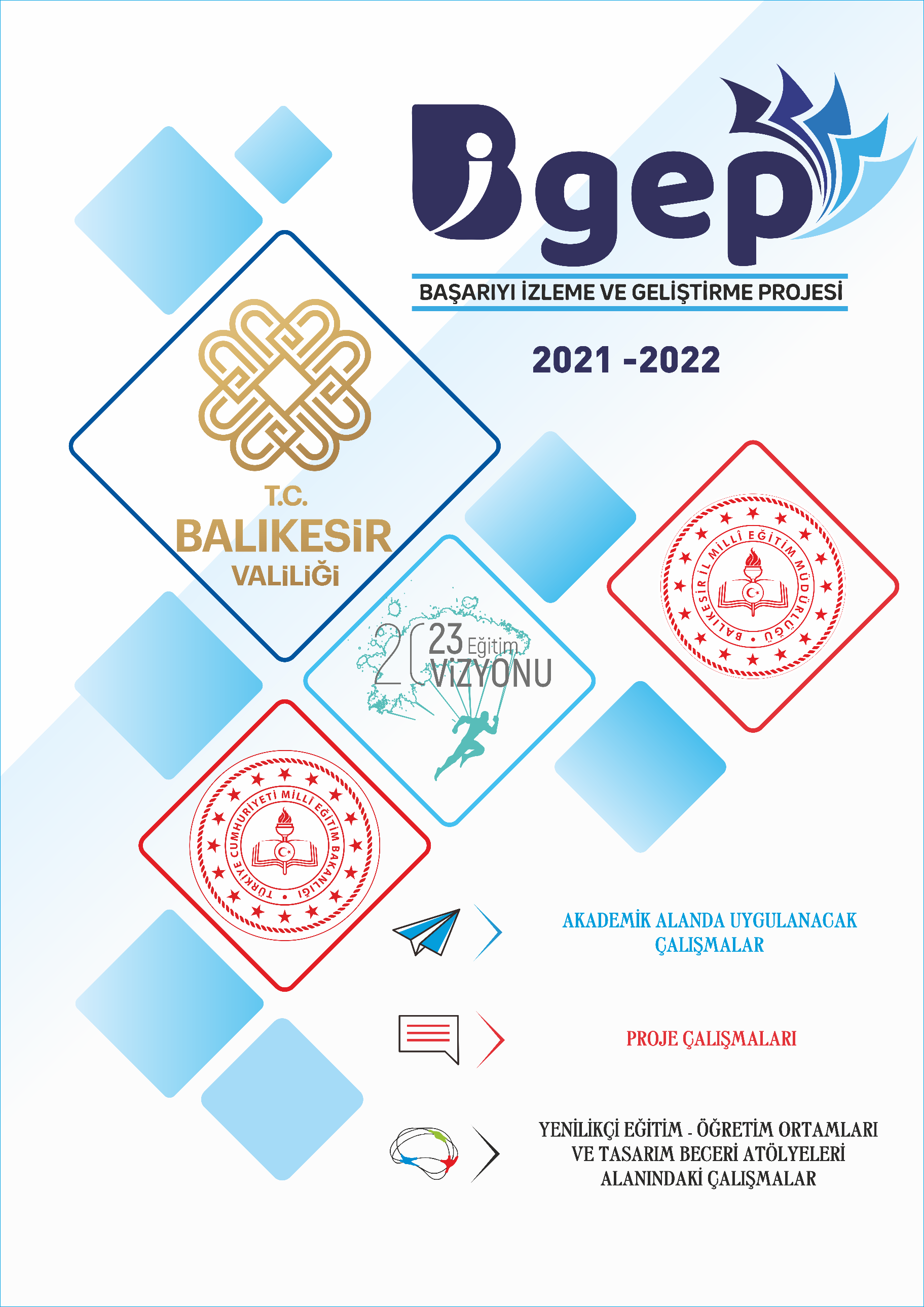 İÇİNDEKİLERBİRİNCİ KISIM: PROJE İÇERİĞİProjenin Gerekçesi Projenin Genel Amacı Projenin Özel AmaçlarıProjeye Destek Veren KuruluşlarİKİNCİ KISIM: PROJE YÖNETİMİ VE UYGULAMA SÜRECİ PROJE UYGULAMA SÜRECİÖDÜLLENDİRMEÖğretmen ÖdüllendirmesiÖğrenci ÖdüllendirmesiYönetici Düzeyinde ÖdüllendirmeÜÇÜNCÜ KISIM: PROJENİN SÜRDÜRÜLEBİLİRLİĞİ SÜRDÜRÜLEBİLİRLİKBEKLENEN SONUÇPROJENİN DAYANDIĞI PROGRAM VE VİZYONDÖRDÜNCÜ KISIM: PROJE KURUL / KOMİSYON VE GÖREVLERİİl Proje Yürütme Kurulunun Görevleriİl Proje Hazırlama ve Teknik Ekibinin Görevleriİl İzleme ve Değerlendirme Kurullarının Görevleriİlçe Proje Yürütme Kurulunun GörevleriOkul Proje Yürütme Komisyonu GörevleriEKLERPROJE ADI:BAŞARIYI İZLEME VE GELİŞTİRME PROJESİ (BİGEP)BİRİNCİ KISIM: PROJE İÇERİĞİProjenin GerekçesiTüm dünyada olduğu gibi ülkemizi de etkisi altına alan Covid-19 pandemi dönemi şartlarında yüz yüze eğitim faaliyetleri yapılamadığı veya kısmi olarak yapılabildiği için uzaktan eğitim ve öğretim bir zaruret haline gelmiş ve uygulanmıştır. 21. yy. bireylerinin akademik başarının yanı sıra iletişim, iş birliği, problem çözme, yaratıcı düşünme, eleştirel düşünme, üretkenlik gibi sosyal yaşam içerisinde sıklıkla kullanılabilecek yeterliliklere sahip olması gerektiği yadsınamaz bir gerçektir. Bu amaçla ilimizde de eğitim ve öğretimde mevcut durumun belirlenip, bu kapsamda yapılabilecek çalışmaların geliştirilmesi ve uygulanması noktasında yeni bir projeye ihtiyaç duyulmuştur. 2023 Eğitim Vizyon Belgesi ile 2019-2023 Millî Eğitim Bakanlığı Strateji Geliştirme Raporu belgelerinde de vurgulandığı gibi yönetici, öğretmen, öğrenci ve velilerin dijital yeterliliklerinin artırılması büyük bir önem arz etmektedir.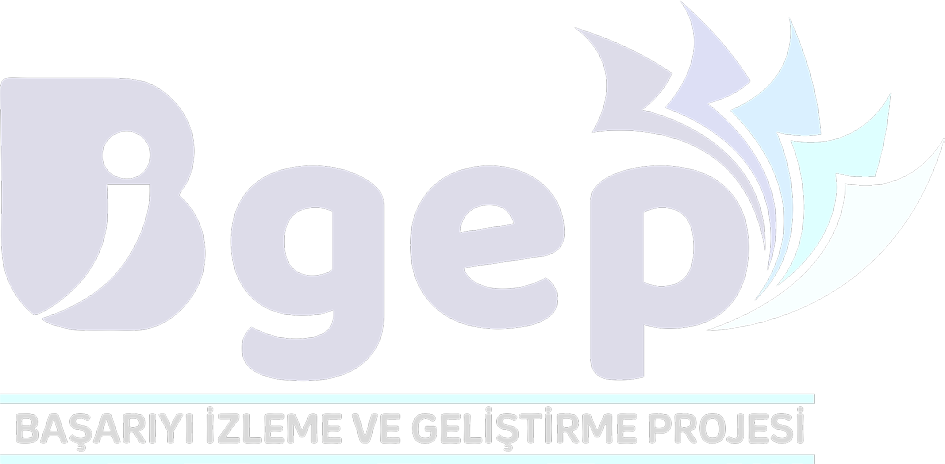 Projenin Genel AmacıBalıkesir ilinin eğitim potansiyelini tüm paydaşlarıyla 2023 Eğitim Vizyonu hedefleri doğrultusunda, 2023 Eğitim Vizyonu hedeflerinin okullarımızda/kurumlarımızda etkili bir şekilde uygulanmasını sağlamak ve bu hedefler doğrultusunda çağın gerektirdiği bilgi ve beceriye sahip bireylerin akademik, sanatsal, sportif, kültürel ve sosyal başarıları ile proje çalışmalarını, yenilikçi eğitim öğretim ortamları ve tasarım beceri atölyeleri  kapsamında yapacakları faaliyetleri izlemek, desteklemek, geliştirmek ve ödüllendirmek.Projenin Özel AmaçlarıBalıkesir Valiliği himayesinde, Balıkesir İl Millî Eğitim Müdürlüğüne bağlı tüm okul ve kurumlarda bulunan öğrencilerin; proje çalışmalarını, akademik, sanatsal, sportif, sosyal ve kültürel gelişimlerini izlemek ve desteklemek,Ortaokul ve ortaöğretim kademesinde bulunan öğrencilerin (7.sınıf,8.sınıf – 11.sınıf ve12. Sınıf) merkezi sınavlardaki akademik başarılarını arttırmak ve bir üst öğretim kurumuna hazırlanmalarına destek olmak,Yönetici ve öğretmenlerin mesleki gelişimlerini arttırmak, yönetici ve öğretmenlere mesleki gelişimlerini destekleyici ve motivasyonlarını arttırıcı eğitimleri yüz yüze / çevrimiçi yolla vermek,Yöneticiler, öğretmenler ve öğrencilerin akademik başarılarını arttırmaya yönelik çalışmalarını, proje çalışmalarını, sanatsal, sportif, kültürel ve sosyal alanlardaki faaliyetlerini, yenilikçi eğitim – öğretim ortamları ve tasarım beceri atölyeleri alanındaki çalışmalarını destekleyip ödüllendirmek,Öğrencilerin eğitsel, mesleki ve kişisel rehberlik hizmetlerini yüz yüze/çevrimiçi yolla sunarak motivasyonunu arttırmak,İlimizde gerçekleştirilen eğitim faaliyetlerini nitel anlamda tüm yönleriyle geliştirmek için diğer kurum ve kuruluşlarla iş birliği yapmak,Destekleme ve Yetiştirme kurslarının merkezi sınav sistemine uygun şekilde yürütülmesini sağlamak,Yenilikçi öğretim yöntemlerinin ve çoklu öğrenme kavramlarının kullanıldığı eğitim – öğretim ortamlarını oluşturmak, yönetici ve öğretmenlerimizin bu konudaki çalışmalarını desteklemek,Öğrencilerin ilgi ve yeteneklerine uygun bir üst öğretim kurumu seçebilmelerini sağlamak ve öğrencilerin ailelerine yönelik üst öğretim kurumu tercihleri hakkında yüz yüze/çevrimiçi yolla rehberlik faaliyetleri gerçekleştirmek,Öğrencilerin kendilerini tüm yönleriyle (duygusal, bilişsel, fiziksel ve kişisel) keşfetmelerine destek olmak, kendilerine uygun mesleki tercihler yapmalarını sağlamak,Proje Sahibi:Balıkesir ValiliğiProje Uygulayıcısı:Balıkesir İl Millî Eğitim MüdürlüğüProjeye Destek Veren Kuruluşlar:Balıkesir Büyükşehir BelediyesiBalıkesir ÜniversitesiBandırma 17 Eylül ÜniversitesiBalıkesir Sanayi OdasıBalıkesir Ticaret OdasıİKİNCİ KISIM: PROJE YÖNETİMİ VE UYGULAMA SÜRECİBaşarıyı İzleme ve Geliştirme Projesi (BİGEP) uygulama sürecinde yapılacak olan tüm çalışmalar pandemi kuralları kapsamında çevrimiçi ve yüz yüze eğitim- öğretim faaliyetleri şeklinde planlanmıştır. Proje çalışma takvimi süresince belirlenen faaliyetleri gerçekleştiren okullar/kurumlar BİGEP Modülü üzerinden projelerini ve ulusal, uluslararası alanda elde ettikleri başarılarını dijital ortama gireceklerdir.AKADEMİK ALANDA UYGULANACAK OLAN ÇALIŞMALARYüz yüze/uzaktan eğitim faaliyetleri sürecinde okul ortamından uzak kalan öğrenciler için kişisel, eğitsel ve mesleki rehberlik faaliyetlerinin sürdürülmesi, rehber öğretmen eksikliği yaşayan okulların tespit edilmesi ve bu okullarda eksikliğin giderilmesine yönelik ilçe müdürlükleri tarafından çalışmalar yapılır. Rehberlik Araştırma Merkezinden rehber öğretmen ihtiyacı olan okullara destek sunulur.Covid-19 salgın dönemi sonrasında yüz yüze eğitimin başlamasından önceki süreçte okula uyum programı kapsamında tüm kademelerdeki öğrencilere yönelik eğitim - öğretim kurumları tarafından gerekli rehberlik çalışmaları yapılır.Eğitim-Öğretim döneminin başlaması ile birlikte tüm kademelerdeki Öğretmenlere MEB ve UNICEF tarafından hazırlanmış olan Psiko-Sosyal Destek Eğitim programları çerçevesinde Rehberlik Öğretmeni olan okullarda Okul Psikolojik Danışmanlık ve Rehberlik Servisi tarafından, Rehberlik Öğretmeni olmayan okullarda Rehberlik Araştırma Merkezleri tarafından eğitimler verilir. Tüm kademelerdeki öğrenciler için Psiko-Sosyal Destek çalışmaları yapılır. Yüz yüze/uzaktan eğitim-öğretim faaliyetleri kapsamında yapılacak olan akademik başarıyı artırmaya yönelik çalışmalar okul yönetiminin koordinasyonunda Rehberlik Hizmetleri Yürütme Komisyonu, Sınıf-Şube rehber öğretmenleri ve Zümre Öğretmenleri işbirliği ile gerçekleştirilir.Okul Rehber Öğretmenleri tarafından 7. - 8.ve 11.- 12. Sınıf öğrencilerinin verimli ders çalışmaları için kişiye özel ders çalışma programları hazırlanır. Okul rehber öğretmeni bulunmayan okullarda danışman öğretmen olarak eğitilen ve hazırlanacak olan yönergede tanımı bulunan öğretmenler aracılığıyla danışmanlık yapılır.Rehberlik Hizmetleri İl Danışma Kurulu ve Okul Rehberlik Hizmetleri Yürütme Komisyonu hedefleri doğrultusunda Okul Proje Yürütme Komisyonu başkanlığında, okul rehber öğretmeni tarafından öğrencilerin başarı gelişimine yönelik rehberlik faaliyetleri (ders çalışma alışkanlıklarını kazandırmak, öğrencilerin motivasyonunu artırmak, medya okuryazarlığını artırmak, sınav kaygısını ve teknoloji bağımlılığını azaltmak vb.) ve eğitimler yüz yüze/çevrimiçi olacak şekilde düzenlenir. Rehberlik Hizmetleri İl Danışma Kurulu’nun belirleyeceği hedefler Akademik Başarıyı artırmaya yönelik motivasyon ve öz disiplin konularında olmalıdır.Okullarda 7.-8. ve 11.- 12. Sınıflar için Danışman Öğretmenlik sistemi oluşturulur ve bu sisteme göre okul kapasitesine uygun olarak öğretmen - öğrenci eşleşmesi yapılır ve öğretmenler sorumlu oldukları öğrencilerin izleme ve takibini yüz yüze/çevrimiçi ortamda yapar.Okul Proje Yürütme Komisyonu, okulun bir önceki yıla ait merkezi sınav sonuçlarına bakarak durumunu analiz eder, okul başarısını düşüren faktörleri belirleyerek okul başarısını artırmaya yönelik gerekli tedbirleri alır.Okul müdürlüğü tarafından 8. ve 12. Sınıflar için Destekleme ve Yetiştirme Kursları, branşlar bazında öğrenciye verimli olacak biçimde akademik başarıyı artırma odaklı düzenlenir. İl Millî Eğitim Müdürlüğü, İlçe Millî Eğitim Müdürlükleri ile okul/kurumlar tarafından Balıkesir Üniversitesi, Bandırma 17 Eylül Üniversitesi, Rehberlik ve Araştırma Merkezleri, Halk Eğitimi Merkezleri ve eğitim alanındaki STK’lar ile işbirliği yaparak, akademik alanda yapılacak çalışmalara yönelik yönetici, öğretmenlerin mesleki gelişimlerine katkı sağlamak ve motivasyon düzeylerini artırmak amacıyla yüz yüze/uzaktan eğitim yoluyla kurs ve seminerler düzenlenir.İl Millî Eğitim Müdürlüğü, İlçe Millî Eğitim Müdürlükleri ile okul/kurumlar tarafından akademik alanlarda (TÜBİTAK yarışmaları, ulusal/uluslararası yarışmalar, Teknofest, Beyin Olimpiyatları, Akıl ve Zekâ Oyunları vb.) öğretmenlerin öğrencilere danışmanlık/rehberlik yapabilmesi ve öğrencileri bu çalışmalara yönlendirebilmesi için öğretmenlere yüz yüze/çevrimiçi bilgilendirme toplantısı düzenler. EBA Akademik Destek Modülü’nün yaygınlaştırılması için Okul yönetimince gerekli tedbirler alınır: Müdür Yardımcısı sorumluluğunda Bilişim Teknolojileri Öğretmeni/BT Rehberi, Okul Rehberlik Servisi, Sınıf/Şube Rehber Öğretmeni, Zümre/Şube Öğretmenler Kurulları tarafından modül öğrencilere tanıtılır, öğrencilerin modülü kullanımı teşvik edilir ve takibi yapılır.  Okul Proje Yürütme Komisyonu tarafından, Eğitim Bilişim Ağı (EBA) Akademik Destek modülü üzerinden gerçekleştirilen her bir sınavın sonucu, bir önceki sınav sonucuyla karşılaştırılır, yüz yüze/uzaktan eğitim yoluyla gerçekleştirilen faaliyetler ile destekleme ve yetiştirme kurslarında öğrencilerin konu eksikliklerinin giderilmesi sağlanır. İl genelinde; izleme ve değerlendirme sınavlarında başarı gösteren öğrenciler İlçe Millî Eğitim Müdürlükleri tarafından ödüllendirilir. Ayrıca okullar, okul aile birliğinin desteğini alarak kendi okulunda başarı sağlayan öğrencileri de ödüllendirir. İl-İlçe-Okul Proje Yürütme Kurulları tarafından, kamu-özel kurum ve kuruluşlar, alanında başarılı kişilerle işbirliği yapılarak “Yüz Yüze/Çevrimiçi Kariyer Günleri” düzenlenir. Proje uygulama aşamasında İl-İlçe-Okul Proje Yürütme Kurulları tarafından belirli aralıklarla veli eğitimleri/seminerleri düzenlenir ve veliler akademik alanda yapılan çalışmalar sürecine aktif olarak dahil edilir. Tüm Öğretmenlerin Kapsamlı Gelişimsel Rehberlik Modeli’ ne uygun olarak Rehberlik becerilerinin (sınıf yönetimi, krize müdahale, zaman yönetimi, stres yönetimi, iletişim becerileri, vb.) geliştirilmesi için Rehberlik Öğretmeni olan okullarda Okul Psikolojik Danışmanlık ve Rehberlik Servisi tarafından, Rehberlik Öğretmeni olmayan okullarda Rehberlik Araştırma Merkezleri tarafından eğitimler düzenlenir.PROJE ÇALIŞMALARI	PROJE: Bir ihtiyaç/problemden yola çıkılarak, belirli bir başlangıç ve bitiş noktası olan, amacı,    kapsamı, uygulama basamakları ve bütçesi açıkça tanımlanmış aktiviteler bütünüdür. Okul Müdürlükleri tarafından 2021 - 2022 Eğitim- Öğretim yılı içerisinde yüz yüze/çevrimiçi ortamda proje çalışmalarını gerçekleştirecek olan proje ekipleri oluşturulur. “İl Millî Eğitim Müdürlüğü, İlçe Millî Eğitim Müdürlükleri ile okul/kurumlar tarafından gerekli görülmesi halinde STK’lar ve üniversiteler ile işbirliği yapılarak her eğitim- öğretim yılında proje programları (Erasmus+, eTwinning, TÜBİTAK, ulusal ve uluslararası projeler) hakkında yüz yüze/çevrimiçi bilgilendirme toplantıları, çalıştaylar ve eğitimler düzenlenir.Yönetici, öğretmenlerin mesleki ve dil yeterlikleri ile öğrencilerin işbaşı eğitimleri ve yabancı dil becerilerinin geliştirilmesi amacıyla yurtdışı hareketlilik projeleri hazırlanır.“İlimizdeki tüm okullar arasında sosyal dayanışma ve bütünleşmeyi artırmak için ortak proje ve platformlar oluşturulur.”TÜBİTAK projeleri kapsamında yer alan 2204 Projelerinin modüle girişi yapılması noktasında derece alan, Bölge/Türkiye Finaline davet edilen projelerin hem yarışmalar hem de projeler kısmına girişi yapılır. Diğer TÜBİTAK projelerinin (4004, 4005, 4006, 4007 vb.) sadece projeler modülüne girişi yapılmalıdır.TEKNOFEST projelerinin modüle girişi yapılırken derece alan, hakem değerlendirmesini geçen ve finale davet edilen projelerin hem yarışmalar hem de projeler kısmına girişi yapılır.YENİLİKÇİ EĞİTİM – ÖĞRETİM ORTAMLARI VE TASARIM BECERİ ATÖLYELERİ ALANINDAKİ ÇALIŞMALARTasarım Beceri Atölyeleri (TBA), uygulamalı eğitimin ön planda olduğu, deneyimi temel alan bir eğitim yaklaşımıdır. TBA’lar, çocukların derslerde edindikleri bilgileri hayatla ilişkilendirmelerine, bu bilgileri pratik uygulamalara ve yaratıcı ürünlere dönüştürmelerine imkân sağlayan fiziksel alanlardır. TBA’larda, çocukların farklı disiplin alanlarında edindikleri bilgileri harmanlayarak ve kullanarak hayatla ilişkili tasarımlar yapabilme, bu tasarımları pratik uygulamalara ve yaratıcı ürünlere dönüştürebilme becerilerini kazanmaları amaçlanmaktadır(http://tba.meb.gov.tr/).2023 Eğitim Vizyonu çerçevesinde Balıkesir İl Millî Eğitim Müdürlüğü tarafından uygun görülen okullara Tasarım Beceri Atölyeleri oluşturulmasına yönelik çalışmalar İlçe Millî Eğitim Müdürlükleri ve okul müdürlükleri işbirliğiyle yürütülür. Bu kapsamda, her türlü yerel destek, kamu ve özel kurum, meslek odası ve hayırsever katkıları temin edilir.Balıkesir İl Millî Eğitim Müdürlüğü Strateji Geliştirme Şube Müdürlüğü koordinatörlüğünde uygun görülen okullara yenilikçi eğitim – öğretim ortamları oluşturmasına yönelik çalışmalar okul müdürlükleri ile işbirliği içerisinde yürütülür.Tasarım ve Beceri Atölyeleri ve/veya Yenilikçi Eğitim Ortamı oluşturan okulların yaptığı çalışmalar İl Milli Eğitim Müdürlüğü, İlçe Milli Eğitim Müdürlükleri ve okul müdürlüklerince yılsonunda düzenlenecek olan yüz yüze/çevrimiçi yolla fuar/festivalde sergilenir. İl ve İlçe Proje Yürütme Kurulları tarafından yenilikçi eğitim – öğretim ortamlarının amacına uygun kullanılmasına yönelik Eğitimde Yeni Yaklaşımlar ve pedagojik yöntemler ile ilgili yüz yüze / çevrim içi eğitimler, bu alanda çalışma yapan/yapacak okullara verilir.  Balıkesir İl Millî Eğitim Müdürlüğü koordinasyonu ile, İlçe Millî Eğitim Müdürlükleri ve Okul Müdürlükleri tarafından Tasarım ve Beceri Atölyelerinin etkili ve verimli kullanılması amacıyla, okul idarecileri ve öğretmenlere yönelik yüz yüze / çevrim içi eğitimler yapılır.Tasarım beceri atölyelerinde gerçekleştirilen çalışmaların yaygınlaştırılması amacıyla örnek ve orijinal çalışmaların yaygınlaştırılması amacıyla okullar tarafından sergi, fuar ve görünürlük faaliyetleri düzenlenir.Tasarım ve beceri atölyelerinin disiplinler arası kullanılabilirliğinin artırılması ve doğru kullanımı amacıyla, İl Millî Eğitim Müdürlüğü tarafından öğretmenlere yönelik çalıştay(lar) planlanıp, öğrenci seviyeleri de göz önünde bulundurularak çerçeve programı ve etkinlik örnekleri hazırlanır.Temel Eğitim ve Ortaöğretim Kurumlarındaki Tasarım Beceri atölyeleri, Milli Eğitim Bakanlığı Tasarım Beceri Atölyeleri Rehberindeki öğrenme yaklaşımları çerçevesinde kullanılmalıdır.Temel Eğitim ve Ortaöğretim Kurumlarında kurulacak olan Tasarım Beceri atölyelerinin kullanım ve donanım açısından yapılandırılırken Milli Eğitim Bakanlığı Tasarım Beceri Atölyeleri Rehberi çerçevesinde Tasarım Beceri Atölyeleri Alanlarına uygun olarak yapılandırılarak oluşturulmalıdır.Okul Öncesi Kademesinde: Başarıyı İzleme ve Geliştirme Projesi (BİGEP) kapsamında okul öncesinde gerçekleştirilmesi beklenen tüm çalışmalar Millî Eğitim Bakanlığı Okul Öncesi Eğitim Programı doğrultusunda hazırlanmıştır.Okul Öncesinde Proje ÇalışmalarıOkul öncesi kurumları yönetici ve öğretmenlerine yönelik proje döngüsü yönetimi eğitimleri gerçekleştirilir.Geri dönüşüm, iklim değişikliği, su/elektrik tasarrufu, orman yangınları, yenilenebilir enerji kaynaklarının kullanımı ile ilgili; çevre bilincini geliştirmeye yönelik projeler hazırlanır (Bu doğrultuda Sıfır Atık, Yeşil Bayrak, Eko Okullar vb. projelere katılım sağlanır. Ayrıca TEMA, Kızılay vb. kurumlar ile iş birliği yapılabilir).Okul öncesi öğrencilerinin paylaşma ve sorumluluk bilincini geliştirmeye yönelik sosyal sorumluluk projeleri geliştirilir.Okul öncesi kurumlarında yerel, bölgesel, ulusal/uluslararası (GMKA, AB Çağrıları, TÜBİTAK 4004, eTwinning vb.) projeler gerçekleştirilir.Okul öncesi kurumlarında özel eğitim gereksinimi olan öğrencilerle ilgili Okul Rehberlik Servisi, ilgili okul öncesi öğretmeni, okul yöneticileri ve Rehberlik ve Araştırma Merkezleri ile eşgüdümlü olarak psiko-motor becerileri, bilişsel ve duyuşsal davranışları geliştirici çalışmalar yapılır.Okul öncesi çocukların merak, keşfetme, problem çözme, yaratıcı ve eleştirel düşünme becerilerini geliştirmeye yönelik proje faaliyetleri gerçekleştirilir (drama, çocuklar için felsefe-P4C, akıl ve zekâ oyunları vb.).Veli, öğretmen ve okul iş birliği doğrultusunda; çocuklarda doğru davranış değişikliği gerçekleştirmede, okul öncesi öğretmenleri ve okul rehberlik servisi eşgüdümü ile velilere yönelik seminer ve aile eğitim faaliyetleri düzenlenir (Yapılan çalışmalar sistematik süreç barındıran, belirlenen hedefler doğrultusunda doğru davranışları kazandırmayı temel alan çalışmalar olmalıdır).Okul öncesi öğretmenlerinin mesleki ve kişisel gelişimlerini destekleyecek (alan bilgisi, iletişim becerileri, güncel öğretim metotları, teknoloji kullanımı vb.) eğitimler verilir (Bu eğitimlerin verilmesinde il/ilçe millî eğitim müdürlüğü, halk eğitimi merkezleri, üniversiteler, alan uzmanları vb. kişi/kurumlardan destek alınır).Okul Öncesinde Yenilikçi Eğitim Öğretim Ortamları ve Tasarım Beceri AtölyeleriOkul öncesi öğrencilerinin, psiko-motor becerilerinin gelişmesine ve sağlıklı yaşamalarına katkı sunan; geleneksel çocuk oyunları, jimnastik, oryantiring vb. açık/kapalı parkurlar, hareketli yaşam alanları imkânlar dâhilinde oluşturulur. Okul öncesi öğrencilerinin, müziğe karşı olan ilgi, istek ve yeteneklerini geliştirmek amacı ile sınıf içi öğrenme merkezi ya da okul merkezli atölyelerde seviyelerine uygun orf ve ritim çalışmaları yapılır (Okul merkezli atölye: Bağımsız anaokulları dışında diğer okul türleri bünyesindeki uygulama anasınıfları ve anasınıfları o okulun atölyelerinden yararlandırılır) .Okul öncesi öğrencilerinin ana dil yeterliklerinin geliştirilmesi amacı ile okullar bünyesinde, imkânlar dâhilinde (masal, hikâye, drama vb.) atölyeler; aynı zamanda öğrencilerin ana dili dışında farklı dil ve kültürleri tanımayla ilgili aile katılımları ile bütünleştirilerek farklı dil ve kültür çalışmaları yapılır.Okul öncesi öğrencilerinin olaylar ve nesneler arasında ilişki kurma, problem çözme, düşünme, bellek, akıl yürütme kabiliyeti, akran iş birliği gibi becerilerini geliştirmek amacı ile imkânlar dâhilinde akıl ve zekâ oyunları çalışma alanları oluşturulur.Okul öncesi öğrencilerine sorumluluk – duyarlılık bilinci, doğa sevgisi, kendi kendine yetebilme, üretim becerisi, doğal kaynakları verimli kullanma becerilerini geliştirmeye yönelik ekim/dikim faaliyetleri ve hayvan yaşam alanlarının da bulunduğu doğal yaşam alanları oluşturulur.Okul öncesi öğrencilerine teknoloji okuryazarlığını kazandırmak amacı ile imkânlar dâhilinde robotik-kodlama çalışmaları yapılır.Okul Öncesinde Değerlendirme ve ÖdüllendirmeOkul öncesinde yönetici, öğretmen ve öğrencilerin yapmış oldukları çalışmalara ilişkin değerlendirmeler yukarıda belirtilen maddeler ve BİGEP Yönergesinde bulunan (proje çalışmaları, yenilikçi eğitim öğretim ortamları ve TBA alanındaki çalışmalar) ödüllendirme kriterleri dikkate alınarak İlçe ve İl Proje Yürütme Kurulları tarafından gerçekleştirilir.Yönetici, öğretmen ve öğrencilerin gerçekleştirecekleri yerel, bölgesel, ulusal ve uluslararası ölçekteki proje çalışmaları,Sosyal, sanatsal, sportif ve kültürel alanlardaki çalışmalar ile yerel, bölgesel, ulusal ve uluslararası yarışmalardan elde edilen başarı ve dereceler,Oluşturulacak yenilikçi eğitim ortamları-tasarım beceri atölyeleri ve bu atölyelerin etkili kullanımına yönelik çalışmalar (TBA Rehberi doğrultusunda),Okul öncesi kademesinde (proje ve TBA alanında) fark yaratan iyi uygulama örnekleri,İl ve İlçe Yürütme Kurulları tarafından tespit edilerek değerlendirilir ve ödüllendirilir.İlkokul Kademesinde:Başarıyı İzleme ve Geliştirme Projesi (BİGEP) kapsamında ilkokul alanında gerçekleştirilecek olan tüm çalışmalar Millî Eğitim Bakanlığı Temel Eğitim Genel Müdürlüğü programları temel ilkeleri doğrultusunda hazırlanmıştır.İlkokulda Akademik AlanÖğrencilerin ana dilde sözlü/yazılı anlatım becerilerinin geliştirilmesi için sınıf ve öğrenci düzeyinde etkinlikler planlanır (Yaratıcı yazarlık (roman, öykü, şiir, masal, vb. metinler) faaliyetleri gerçekleştirilir.) .Öğrencilerin ana dilde okuma becerilerinin geliştirilmesi için sınıf ve öğrenci düzeyinde etkinlikler planlanır. Matematiksel okuryazarlığı ve matematiksel düşünme becerisinin geliştirilmesine yönelik olarak ulusal/uluslararası yarışmalara katılım desteklenir (Bilge Kunduz Uluslararası Enformatik ve Bilgi İşlemsel Düşünme Etkinliği, Kanguru Matematik ve Fen Bilimleri, Ulusal Tales Matematik ve Fen Bilimleri Yarışması) .Yaratıcı drama (rol alma, doğaçlama teknikleri kullanarak) faaliyetleri gerçekleştirilir. Yabancı dil becerisini geliştirmeye yönelik faaliyetler düzenlenir (Konuşma kulüplerinin kurulması, farklı ülkelerden yabancı akranları ile uzaktan/yüz yüze iletişim kurulması, ulusal ve uluslararası düzeyde okuma-yazma-konuşma-dinleme becerilerini geliştirmeye yönelik etkinliklerin yapılması vb.) .Okullarda finansal okuryazarlıkla toplumsal yaşamda gerekli becerileri kazandırma ve bu becerilerin içselleştirmesine ortam hazırlayan etkinlikler düzenlenir (harcamalarını takip etme, aile bütçesi hazırlama, fiyat karşılaştırması yapma, birikim yapma vb.).İlkokulların 3. ve 4. sınıflarına devam eden, özel eğitim tanısı olmayan, önceki eğitim ve öğretim yılları içinde çeşitli nedenlerle Türkçe ve matematik dersi öğretim programlarında yer alan ve İlkokullarda Yetiştirme Programı’nda belirlenen kazanımları yeterli düzeyde edinemeyen öğrencilerin yetiştirilmesi için Millî Eğitim Bakanlığı İlkokullarda Yetiştirme Programı (İYEP) kapsamında tüm okullarımızda İYEP çalışmaları yapılır.İlkokulda Proje ÇalışmalarıGeri dönüşüm, iklim değişikliği, su tasarrufu, orman yangınları, yenilenebilir enerji kaynaklarının kullanımı ile ilgili, çevre bilincini geliştirmeye yönelik projeler hazırlanır (Bu doğrultuda Sıfır Atık, Yeşil Bayrak, Eko Okullar, vb. projelere katılım sağlanır. Ayrıca TEMA, Kızılay vb. kurumlar ile iş birliği yapılabilir) . İlkokul öğrencilerinin paylaşma ve sorumluluk bilincini geliştirmeye yönelik sosyal sorumluluk projeleri geliştirilir. Çocukların düşünme, fikir üretme, araştırma, sorgulama, keşfetme, problem çözme, yaratıcı ve eleştirel düşünme gibi becerilerini geliştirmeye yönelik proje faaliyetleri gerçekleştirilir (çocuklar için felsefe, akıl ve zeka oyunları gibi kulüplerin okullarda kurulması vb.) .Bilim ve Teknoloji alanında ulusal/uluslararası düzeyde projelere katılım sağlanır (TEKNOFEST, deneyap, robotik kodlama projeleri vb.) .İlkokullarda özel eğitim gereksinimi olan öğrencilerle ilgili Rehberlik ve Araştırma Merkezleri ile eşgüdümlü olarak psiko-motor becerileri, bilişsel ve duyuşsal davranışları geliştirici çalışmalar yapılır.İlkokullarda doğa bilincini geliştirmek amacı ile hayat bilgisi/sosyal bilgiler dersleri çerçevesinde doğa eğitimi faaliyetleri gerçekleştirilir (TÜBİTAK 4004 Doğa ve Fen Eğitimi ) .İlkokulda Yenilikçi Eğitim Öğretim Ortamları ve Tasarım Beceri AtölyeleriÇocukların bağımsız ve kendine yeten bireyler olarak temel yaşam becerilerini geliştirmeye yönelik düzenli çalışmalar yapılır (Yapılan çalışmalar tek bir etkinlik şeklinde değil, sistematik bir süreç barındıran ve öğrencilere, belirlenen hedefler doğrultusunda beceriler kazandırmayı temel alan çalışmalar olmalıdır. Ahşap oyma, çömlekçilik, örgü, dikiş-nakış vb.) .Öğrencilerin açık veya kapalı alanlarda çeşitli sportif etkinlikler ile düzenli spor yapmalarına ve sağlıklı yaşamalarına katkı sunan, fiziksel becerilerinin gelişmesine yönelik futbol, basketbol, voleybol, tenis, geleneksel çocuk oyunları, oryantiring, izcilik vb. kurslar açılır. Bu doğrultuda parkurlar ve spor alanları imkanlar dahilinde oluşturulur. Okul bünyesindeki lisanslı sporcu sayısını artırmaya yönelik çalışmalar düzenlenir. Ayrıca yerel, ulusal ve uluslararası turnuvalara katılım sağlanır. Öğrencilerin müzik bilgi ve becerilerini geliştirmeye yönelik piyano, gitar, bağlama, ritim vb. enstrüman kursları açılır. Okul koroları oluşturulur. Yıl sonunda öğrenci performansları sergilenir.Öğrencilerin birçok farklı sanat dalıyla tanıştıkları; kendilerini ifade edebilme becerilerini, estetik algılarını, düşünme ve el becerilerini geliştirerek özgün ürünlere dönüştürdükleri ortamlar hazırlanır. Bu ortamlarda hazırlanan ürünler (resim, heykel, seramik, ebru, vitray, mozaik vb.) dönem/yıl sonunda sergilenir.İlkokulda Değerlendirme ve Ödüllendirmeİlkokullarda yönetici, öğretmen ve öğrencilerin yapmış oldukları çalışmalara ilişkin değerlendirmeler yukarıda belirtilen maddeler ve BİGEP Yönergesinde bulunan (proje çalışmaları, yenilikçi eğitim öğretim ortamları ve TBA alanındaki çalışmalar) ödüllendirme kriterleri dikkate alınarak ödüllendirme İlçe ve İl Proje Yürütme Kurulları tarafından gerçekleştirilir.Yönetici, öğretmen ve öğrencilerin gerçekleştirecekleri yerel, bölgesel, ulusal ve uluslararası ölçekteki proje çalışmaları,Sosyal, sanatsal, sportif ve kültürel alanlardaki çalışmalar ile yerel, bölgesel, ulusal ve uluslararası yarışmalardan elde edilen başarı ve dereceler,Oluşturulacak yenilikçi eğitim ortamları-tasarım beceri atölyeleri ve bu atölyelerin etkili kullanımına yönelik çalışmalar (TBA Rehberi doğrultusunda),İlkokul kademesinde fark yaratan iyi uygulama örnekleri (akademik, proje ve TBA alanında),İl ve İlçe Yürütme Kurulları tarafından tespit edilerek değerlendirilir ve ödüllendirilir.Halk Eğitimi Merkezleri:Yaygın eğitim kurumlarının BİGEP Yönergesinde yer alan ‘Akademik Alan, Projeler, Tasarım ve Beceri Atölyeleri ile Yenilikçi Eğitim-Öğretim Ortamları’ başlıklarından hangisine dâhil edileceği noktasında halk eğitimi merkezi müdürlüklerinin görüş ve önerileri doğrultusunda aşağıda belirtilen çalışmaların BİGEP Yönergesine eklenmesi önerilmektedir. Halk Eğitimi Merkezlerinde Akademik Alan ÇalışmalarıKurumlarınca açılmış olan açık ortaokul ve lise öğrencilerine yönelik akademik destek sağlamak amacıyla rehberlik çalışmaları düzenlenir. Açık öğretim öğrencilerinin (ortaokul 7-8. sınıflar ile lise 11-12. sınıflar) il genelinde düzenlenen İzleme ve Değerlendirme Sınavlarına katılımını sağlar. Bu konuda açık öğretim öğrencilerinden talep toplar ve İl ve İlçe Millî Eğitim Müdürlüklerine gönderir. İzleme ve Değerlendirme sınavlarına ilişkin iş ve işlemler İl ve İlçe Millî Eğitim Müdürlükleri koordinasyonunda kurum yöneticileri tarafından yürütülür. Ölçme ve Değerlendirme Merkezinden gelen İzleme ve Değerlendirme sınav sonuçlarına ait istatistiki bilgiler ile sınav sonuç ekranından alınacak sonuçlar halk eğitimi merkezleri tarafından değerlendirilir. Kurum olarak yapılan değerlendirme sonuçları doğrultusunda öğrenci ve veli ile görüşülerek gerekli tedbirler alınır.Açık Öğretim öğrencilerini motive etmek amacıyla açık liseden mezun olup iyi bir kariyer yapmış kişilerle kariyer günleri planlanır. Halk Eğitimi Merkezlerinde Proje ÇalışmalarıHalk eğitimi merkezleri, kurum çalışanlarına yönelik Proje Döngüsü Yönetimi Eğitimleri düzenler. Eğitimlerin düzenlenmesinde, gerektiğinde il/ilçe millî eğitim müdürlüklerinden ve ilgili kurum/kuruluşlardan destek alırlar.Halk eğitimi merkezleri proje çalışmaları kapsamında yönetici, öğretmen ve kursiyerlerine yönelik yerel, bölgesel, ulusal ve uluslararası proje çalışmaları gerçekleştirir (GMKA, AB Çağrıları, vb.) .Yerel turizmi ön plana çıkarmak ve turizmi çeşitlendirmek, ilçe halkına yeni iş olanaklarını artırmak için kırsal turizm projeleri gerçekleştirilir. Halk Eğitimi Merkezlerinde Yenilikçi Eğitim-Öğretim Ortamları ve Tasarım Beceri Atölyeleri Alanındaki ÇalışmalarHalk eğitimi merkezlerinde bulunan mevcut atölyelerin örgün eğitim öğrencilerine tanıtımı yapılır (görsel, yazılı, işitsel, vb.) . İlçelerindeki okullarda açılan tasarım beceri atölyelerinde; öğretmenler ve öğrencilere yönelik e-yaygın sistemi üzerinden çeşitli kurslar (oyuncak tasarımı, çocuklar için resim, drama, zeka oyunları, gitar, bağlama, temel yaşam becerileri, robotik ve kodlama vb.) açar.Yarıyıl tatili ve yaz tatillerinde atölye uygulama çalışmalarının yapılması için ilçelerinde bulunan okul ve kurumlarla iş birliği yapar.Tasarım beceri atölyelerinde, halk eğitimi merkezi öğretmenleri ve usta öğreticileri belirli zamanlarda öğrencilerle birlikte atölye çalışmaları düzenler.Tasarım beceri atölyeleri kapsamında öğretmenlere ve öğrencilere yönelik kültürel, sanatsal, sportif vb. açılacak olan kurslar için okul ve kurumlarla iş birliğine gider, kursları planlar ve uygulanmasını sağlar. Tasarım beceri atölyelerinde Yöresel özelliklere ve ihtiyaçlara göre eğitim-öğretim, üretim, istihdam, pazarlama ve örgütlenmeye yönelik çalışmalar yapar.Halk eğitimi merkezleri tarafından açılan kurslardaki iyi uygulama örneklerine ilişkin yılsonunda açılacak olan sergilere katılım sağlar.Halk Eğitimi Merkezlerinde Değerlendirme ve ÖdüllendirmeHalk eğitimi merkezleri yönetici, öğretmen ve usta öğreticilerin yapmış oldukları çalışmalara ilişkin değerlendirmeler yukarıda belirtilen maddeler ve BİGEP Yönergesinde bulunan (akademik alan, proje çalışmaları, yenilikçi eğitim öğretim ortamları ve TBA alanındaki çalışmalar) ödüllendirme kriterleri dikkate alınarak İlçe ve İl Proje Yürütme Kurulları tarafından gerçekleştirilir.Yönetici, öğretmen ve öğrencilerin gerçekleştirecekleri yerel, bölgesel, ulusal ve uluslararası ölçekteki proje çalışmaları,Sosyal, sanatsal, sportif ve kültürel alanlardaki çalışmalar ile yerel, bölgesel, ulusal ve uluslararası yarışmalardan elde edilen başarı ve dereceler,Oluşturulacak yenilikçi eğitim ortamları-tasarım beceri atölyeleri ve bu atölyelerin etkili kullanımına yönelik çalışmalar (TBA Rehberi doğrultusunda),Halk eğitimi merkezleri kademesinde fark yaratan iyi uygulama örnekleri (akademik, proje ve TBA alanında),İl ve İlçe Yürütme Kurulları tarafından tespit edilerek değerlendirilir ve ödüllendirilir.Mesleki ve Teknik Eğitimde:Başarıyı İzleme ve Geliştirme Projesi (BİGEP) kapsamında meslekî ve teknik eğitim veren okul/kurumlarda gerçekleştirilmesi beklenen tüm çalışmalar meslekî ve teknik Anadolu liseleri, çok programlı Anadolu liseleri, güzel sanatlar liseleri, spor lisesi ve mesleki eğitim merkezi müdürlüklerinin görüş ve önerileri doğrultusunda aşağıda belirtilen maddelerin BİGEP Yönergesine eklenmesi önerilmektedir.Mesleki ve Teknik Eğitimde Akademik AlanMeslekî ve teknik eğitim veren okul/kurumlarda yüz yüze/uzaktan eğitim-öğretim faaliyetleri kapsamında yapılacak olan akademik başarıyı artırmaya yönelik çalışmalar okul yönetiminin koordinasyonunda Rehberlik Hizmetleri Yürütme Komisyonu, sınıf-şube rehber öğretmenleri ve zümre öğretmenleri iş birliği ile gerçekleştirilir.Okul rehber öğretmenleri tarafından 11.-12. sınıf öğrencilerinin akademik başarılarını desteklemek amacıyla, verimli ders çalışmaları için kişiye özel ders çalışma programları hazırlanır. Okul rehber öğretmeni bulunmayan okullarda danışman öğretmen olarak eğitilen ve hazırlanacak olan yönergede tanımı bulunan öğretmenler aracılığıyla danışmanlık yapılır.Rehberlik Hizmetleri İl Danışma Kurulu ve Okul Rehberlik Hizmetleri Yürütme Komisyonu hedefleri doğrultusunda Okul Proje Yürütme Komisyonu başkanlığında, okul rehber öğretmeni tarafından meslekî ve teknik eğitim alan öğrencilerin başarı gelişimine yönelik rehberlik faaliyetleri (ders çalışma alışkanlıklarını kazandırmak, öğrencilerin motivasyonunu artırmak, medya okuryazarlığını artırmak, sınav kaygısını ve teknoloji bağımlılığını azaltmak vb.) ve eğitimler yüz yüze/çevrim içi olacak şekilde düzenlenir.Meslekî ve teknik eğitim veren okul/kurum müdürlüğü tarafından 12. sınıflar için destekleme ve yetiştirme kursları, kültür derslerinden öğrenciye verimli olacak biçimde akademik başarıyı artırma odaklı düzenlenir.İl/ilçe/okul müdürlükleri iş birliği ile yükseköğretime geçiş için meslekî ve teknik eğitim alan/bölüm/dallara özgü kariyer rehberliği çalışmaları psikolojik danışman/rehber öğretmenler tarafından yapılır. Danışman Öğretmenlik Sistemi meslekî ve teknik eğitim alan tüm öğrencilere uygulanır ve meslek dersi alan öğretmenleri sorumlu oldukları öğrencilerin meslekî teorik bilginin geliştirilmesi ile mesleki uygulama alanına yönelik izleme ve takibini yapar.Meslekî ve teknik eğitim alan/bölüm/dallarda okuyan öğrencilere uygulamalı atölye derslerinde girişimcilik, eleştirel düşünme, iletişim, yaratıcı düşünme, araştırma-sorgulama, problem çözme, bilgi ve iletişim teknolojilerini kullanma becerilerinin geliştirilmesine yönelik olarak il/ilçe millî eğitim müdürlükleri tarafından çeşitli protokoller yapılarak üniversite ve/veya işyerlerinden görevlendirilecek alanında uzman kişi, akademisyen, ustabaşı ve yöneticilerin okul/kurumlarda meslekî alan derslerine girmeleri sağlanır.Mesleki ve Teknik Eğitimde Proje ÇalışmalarıOkul Müdürlükleri tarafından 2021-2022 eğitim öğretim yılı içerisinde proje çalışmalarını gerçekleştirecek olan proje ekipleri oluşturulur.İl Millî Eğitim Müdürlüğü, İlçe Millî Eğitim Müdürlükleri ile okul/kurumlar tarafından gerekli görülmesi halinde STK’lar ve üniversiteler ile iş birliği yapılarak her eğitim- öğretim yılında proje programları (Erasmus+, eTwinning, TÜBİTAK, ulusal ve uluslararası projeler) hakkında bilgilendirme toplantıları, çalıştaylar ve eğitimler düzenlenir.Meslekî ve teknik eğitim veren okul/kurumlardaki yönetici, öğretmenlerin mesleki ve dil yeterlikleri ile öğrencilerin staj, işbaşı eğitimleri ve yabancı dil becerilerinin geliştirilmesi amacıyla yurtdışı hareketlilik projeleri hazırlanır.İl/ilçede bulunan meslekî ve teknik eğitim okul/kurumlarda ortak alan/bölüme sahip olan kurum yönetici/alan şeflerinin bir araya gelerek ortak projeler hazırlarlar.Patent ve faydalı model başvuruları okul/kurum tarafından desteklenir.Mesleki ve Teknik Eğitimde Yenilikçi Eğitim - Öğretim Ortamları ve Tasarım Beceri Atölyeleri Alanındaki ÇalışmalarOkulların altyapı ve donanımının hızla değişen ve gelişen teknolojiyle uyumlu hâle getirildiği endüstri 4.0 teknolojileriyle donatılmış eğitim ortamları oluşturulur.Öğretmenlerin meslekî becerilerine katkı sağlayabilecek, öğrencilerin ise mesleki ve çapraz becerilerini geliştirecek alana özgü yenilikçi eğitim - öğretim ortamları ve/veya tasarım beceri atölyeleri oluşturulur.Kurulan yenilikçi eğitim-öğretim ortamlarına uygun iyi uygulama örneği olabilecek modeller hayata geçirilir.Yenilikçi eğitim - öğretim ortamları ve/veya tasarım beceri atölyeleri kapsamında öğretmenlere ve öğrencilere yönelik kültürel, sanatsal, sportif vb. alanlarda faaliyetler gerçekleştirir.Tasarım beceri atölyeleri ve/veya yenilikçi eğitim ortamı oluşturan okul/kurumların yaptığı çalışmalar il/ilçe millî eğitim müdürlükleri ve okul müdürlüklerince yıl sonunda düzenlenecek olan Mesleki Eğitim Fuarı’nda sergilenir.Mesleki ve Teknik Eğitimde Değerlendirme ve ÖdüllendirmeMeslekî ve teknik eğitim veren okul/kurumlar (meslekî ve teknik Anadolu lisesi, çok programlı Anadolu lisesi, mesleki eğitim merkezi, güzel sanatlar lisesi, spor lisesi) yönetici, öğretmen ve ustabaşıların yapmış oldukları çalışmalara ilişkin değerlendirmeler; yukarıda belirtilen maddeler ve BİGEP Yönergesinde bulunan (akademik alan, proje çalışmaları, yenilikçi eğitim öğretim ortamları ve TBA alanındaki çalışmalar) ödüllendirme kriterleri dikkate alınarak İlçe ve İl Proje Yürütme Kurulları tarafından gerçekleştirilir.Yönetici, öğretmen ve öğrencilerin gerçekleştirecekleri yerel, bölgesel, ulusal ve uluslararası ölçekteki proje çalışmaları,Sosyal, sanatsal, sportif ve kültürel alandaki çalışmalar ile yerel, bölgesel, ulusal ve uluslararası yarışmalardan elde edilen başarı ve dereceler,Oluşturulacak yenilikçi eğitim ortamları-tasarım beceri atölyeleri ve bu atölyelerin etkili kullanımına yönelik çalışmalar (TBA Rehberi doğrultusunda),Mesleki ve teknik eğitim kademesinde fark yaratan iyi uygulama örnekleri (akademik, proje ve TBA alanında),İl ve İlçe Yürütme Kurulları tarafından tespit edilerek değerlendirilir ve ödüllendirilir.ÖDÜLLENDİRMEÖĞRETMENAkademik alanda ödüllendirme,Proje çalışmaları alanında ödüllendirmeSanatsal, sportif, kültürel ve sosyal alanlardaki yarışmaları ödüllendirmeYenilikçi eğitim – öğretim ortamları ve Tasarım ve Beceri Atölyeleri alanında ödüllendirmeÖĞRENCİAkademik alanda ödüllendirme,Proje çalışmaları alanında ödüllendirmeSanatsal, sportif, kültürel ve sosyal alanlardaki yarışmaları ödüllendirmeYenilikçi eğitim – öğretim ortamları ve Tasarım ve Beceri Atölyeleri alanında ödüllendirmeYÖNETİCİAkademik alanda ödüllendirmeProje çalışma faaliyetleri alanında ödüllendirmeYenilikçi eğitim – öğretim ortamları ve tasarım beceri atölyeleri alanında ödüllendirmeÖĞRETMEN ÖDÜLLENDİRMESİAkademik Alanda Öğretmen Ödüllendirmesi:İl Proje İzleme ve Değerlendirme Kurulu tarafından il ve ilçe genelinde ortaokul kademesinde her okul türünde bir önceki yılın merkezi sınav sonuçları ile mevcut yılın merkezi sınav sonuçları karşılaştırılarak branşlar bazında en fazla ilerleme kaydeden ilk 10 (on) öğretmen (her branşın ilk 10 (on) öğretmeni) belirlenerek ödüllendirilir.İl Proje İzleme ve Değerlendirme Kurulu tarafından il ve ilçe genelinde ortaöğretim kademesinde her okul türünde branş değerlendirmesi yapılır. Bir önceki yılın merkezi sınav sonuçları ile mevcut yılın merkezi sınav sonuçları karşılaştırılarak branşlar bazında en fazla ilerleme kaydeden ilk 10 (on)  öğretmen (her branşın ilk 10 (on) öğretmeni) belirlenerek ödüllendirilir.Mevcut yılın merkezi sınav sonuçları baz alınarak ilçelerimizde en yüksek başarı oranına sahip ortaokul ve lise branş öğretmenleri belirlenir. Her ilçede branşlar bazında en yüksek başarı oranına sahip ortaokul ve lise düzeyinde 10(on)’ar öğretmen Valilik ve/veya Kaymakamlık makamlarınca “Başarı Belgesi” ile ödüllendirilir.İl genelinde ortaokul ve lise kademesinde bir önceki yılın merkezi sınav sonuçları ile mevcut yılın merkezi sınav sonuçları karşılaştırılarak her okul türünde ayrı ayrı karşılaştırılarak en fazla ilerleme kaydeden ilk 10(on) okulun rehber öğretmenleri, sınıf rehber öğretmenleri Valilik ve/veya Kaymakamlık tarafından “Başarı Belgesi” ile ödüllendirilir.Proje Çalışma Faaliyetleri Alanında Öğretmen Ödüllendirmesi:Okul Proje Ekipleri koordinasyonunda hazırlanan projeler doğrultusunda   (AB Projeleri,   TÜBİTAK projeleri, Uluslararası-Ulusal hibeli, hibesiz projeler, e-Twinning ve Yerel Projeler) başarılı olan  öğretmenler Valilik veya Kaymakamlık tarafından“Başarı Belgesi” ile ödüllendirilir.Proje Puanlama Tablosundaki Puanlama, Okul Türleri Arasındaki Farklılıklar Sebebiyle Ödüllendirme Amaçlı Kullanılmayacak Olup, Proje Faaliyeti Gerçekleştiremeyen Okullarımızın Desteklenmesi ve Proje Çeşitliliğinin Artırılması Amacıyla Kullanılacaktır.3.Sanatsal, Sportif, Kültürel ve Sosyal Alanlardaki Faaliyetler – Yarışmalar Alanında Öğretmen Ödüllendirilmesi:Ulusal ve uluslararası yarışmalarda bireysel veya takım halinde derece yapan öğrencilerin danışman öğretmenlerine Valilik veya Kaymakamlık tarafından   “Başarı Belgesi” verilir.Sanatsal, sportif, kültürel ve sosyal alanlarda farklı çalışmalar yapan ve okul müdürlüğünün önerdiği öğretmenlere, her ilçede İlçe Proje Yürütme Kurulunun değerlendirmesi sonucunda ödüllendirmeler yapılır.Sanatsal, sportif, kültürel ve sosyal alanlarda yarışmaları organize eden öğretmenlere her ilçede İlçe Proje Yürütme Kurulunun belirleyeceği ödüller verilir.Yenilikçi Eğitim – Öğretim Ortamları Ve Tasarım Beceri Atölyeleri Alanında Öğretmen ÖdüllendirilmesiOkulunda yenilikçi eğitim öğretim ortamları veya tasarım beceri atölyeleri oluşturan öğretmene İl Proje Yürütme Kurulu tarafından belirlenen ödüller verilir.Tasarım Beceri Atölyeleri alanında yapılacak öğretmen değerlendirme ve ödüllendirmelerinde; Milli Eğitim Bakanlığı Tasarım Beceri Atölyeleri Rehberindeki ‘Öğretmen Rollerine” göre değerlendirmeler yapılarak, öğretmene İl Proje Yürütme Kurulu tarafından belirlenen ödüller verilir.Millî Eğitim Bakanlığı Tasarım Beceri Atölyeleri Rehberindeki (http://tba.meb.gov.tr/  MEB Tasarım Beceri Atölyesi Okul Yöneticileri, Öğretmenler ve Öğrenciler İçin Rehber) Temel Eğitimde ‘Öğretmen Rollerine” göre değerlendirme kriterleri;Öğrenme-öğretme sürecinde öğretmen; teşvik eden, yönlendiren, rehberlik eden rollerini üstlenir. Öğrencileri üst düzey düşünme, tasarım üretme, ürün geliştirme, buluş yapabilme seviyesine ulaştırmayı amaçlar.Öğrencilerin düşüncelerini ifade etme, muhakeme yapma ve iletişim becerilerinin geliştirilmesini amaçlar. Öğrencilerin, görüşlerini rahatça açıklayabilecekleri demokratik bir sınıf atmosferi oluşturur.Öğrencilerin bilimsel bilgiye ulaşmalarında ve araştırma sürecinin yürütülmesinde rehber rolünü üstlenir. Öğretmen, öğrencilerinde araştırma ruhunu, duygusunu ve bilimsel düşünce tarzını geliştirmek için onları cesaretlendirir. Uygulamalarda evrensel ahlak değerlerinin, millî ve kültürel değerlerin ve bilimsel etik ilkelerinin benimsenmesini sağlar.Öğretmenler, ders planlarını tasarım beceri atölyelerinin verimli kullanımını sağlayacak şekilde planlar.Gelişime ve değişime açık olan öğretmenler, gerektiğinde eğitim desteği için idare, Bakanlık vb. ilgili yerlere başvurur.Atölye kullanımında tüm öğretmenler ve idareciler ile iş birliği içinde olan öğretmenler, velileri öğrencilerin gelişimi hakkında ve TBA’lar hakkında bilgilendirerek onların desteğini sağlar.Öğretmenler, öğrencilerin atölyedeki gelişimlerini ve tasarladıkları ürünleri süreç içerisinde değerlendirir.Millî Eğitim Bakanlığı Tasarım Beceri Atölyeleri Rehberindeki (http://tba.meb.gov.tr/  MEB Tasarım Beceri Atölyesi Okul Yöneticileri, Öğretmenler ve Öğrenciler İçin Rehber) Ortaöğretimde ‘Öğretmen Rollerine” göre değerlendirme kriterleri;Öğrencileri proje, üretim süreci ve araştırma faaliyetlerinde görevlendirir.Atölye yönetimini sağlar, atölyedeki her türlü ihtiyacı yönetime bildirir.Atölyede iş sağlığı ve güvenliği ile alınan tedbirleri uygular, öğrencileri konu ile ilgili bilgilendirir.Yapılan faaliyetlerdeki sorumlulukların bir bölümünü tecrübeli öğrencilerle ve gönüllü kişilerle paylaşır.Grup çalışmaları ve toplantı zamanlarını belirler.Atölyeleri kullanan diğer alan öğretmenleriyle bilgi ve tecrübe paylaşımı yapar.Disiplinler arası çalışmalarda farklı alan öğretmenleri ile düzenli toplantılar yaparak süreci değerlendirir, ilgili alan öğretmenlerinin de sürece katılımını sağlar.Çalışma gruplarının araştırma ve veri toplama süreçlerinde iş birliği yapmalarını sağlayarak okulda olumlu bir iklim oluşturulmasına katkıda bulunur.Yapılan çalışmalara ilişkin dokümanları ilgili kişilerle paylaşır.Çalışma sürecini ve sonucunu değerlendirir, okul yönetimine sonuçlar ile ilgili bilgi verir.Atölyelerde geliştirilmesi gereken alanlara ilişkin görüş ve önerilerini yönetime bildirir.Öğrencilerin bireysel gelişmelerinin takip edilmesi açısından ürünlerin takibini yapar.ÖĞRENCİ ÖDÜLLENDİRMESİ Akademik Alanda Öğrenci ÖdüllendirmesiMerkezi Sınavlarda il genelinde ilk 100, 1000, 3000’e giren öğrencilere Proje Yürütme Kurulu tarafından belirlenen ödüller verilir. (Valilik ve Millî Eğitim Müdürlüğü tarafından temin edilecek kaynaklar ve sponsorluklarla maddi ödüllendirme yapılır.)Merkezi Sınav sonuçlarına göre başarı sıralamasında yer alan her okul, her ilçe ve ilin ilk üç içerisinde yer alan öğrencilerine İl/İlçe Proje Yürütme Kurulu ve Okul Proje Yürütme Komisyonu tarafından ödüllendirmeler yapılır.İl genelinde yapılan izleme ve değerlendirme sınavları sonucunda Proje Yürütme Kurulu tarafından il genelinde ilk 10’a giren öğrenciler ödüllendirilir.İl genelinde yapılan izleme ve değerlendirme sınavları sonucunda İlçe Proje Yürütme Kurulu tarafından her ilçede ilk 10’a giren öğrenciler ödüllendirilir.İl genelinde yapılan izleme ve değerlendirme sınavları sonucunda okullarında ilk 3 e giren öğrencilere okul yönetimi tarafından belirlenen ödüller verilir.Proje Çalışmaları Faaliyetleri Alanında Öğrenci Ödüllendirilmesi:TÜBİTAK 4006 Bilim Fuarları Destekleme Programı kapsamında yürütülen proje faaliyetlerine katılım gösteren öğrenciler okul müdürlükleri/İlçe Proje Yürütme Komisyonu tarafından ödüllendirilir.2204-A Lise Öğrencileri Araştırma Projeleri Yarışması, 2204-B Ortaokul Öğrencileri Araştırma Projeleri Yarışması, 2204-C Lise Öğrencileri Kutup Araştırma Projeleri, Lise Öğrencileri Enerji Verimliliği Proje Yarışması, Liseler Arası İnsansız Hava Araçları Yarışması, Liseler Arası Efficiency Challenge Elektrikli Araç Yarışları, uluslararası yarışmalar ve olimpiyatlarda derece yapan öğrencilere İlçe Millî Eğitim Müdürlükleri, İl Millî Eğitim Müdürlüğü, Kaymakamlıklar ve Valilik tarafından ödüllendirmeler yapılır.TEKNOFEST Proje yarışmasında Türkiye derecesi alan öğrencilere İlçe Millî Eğitim Müdürlükleri, İl Millî Eğitim Müdürlüğü, Kaymakamlıklar ve Valilik tarafından ödüllendirmeler yapılır.Sanatsal, Sportif, Kültürel ve Sosyal Alanlardaki Faaliyetler – Yarışmalar Alanında ÖğrenciÖdüllendirmesi:Ulusal ve uluslararası yarışmalarda bireysel veya takım halinde derece yapan (Birinci, ikinci ve üçüncülük dereceleri) öğrencilere İl Proje Yürütme Kurulunun belirleyeceği ödüller verilir.İl genelinde yapılan yarışmalarda il derecesi yapan öğrencilere İl Proje Yürütme Kurulunun belirleyeceği, ilçe genelinde yapılan yarışmalarda ilçe derecesi yapan öğrencilere ise İlçe Proje Yürütme Kurulunun belirleyeceği ödüller verilir.Yenilikçi Eğitim – Öğretim Ortamları ve Tasarım Beceri Atölyeleri Alanında Öğrenci ÖdüllendirilmesiYenilikçi eğitim – öğretim ortamları ve tasarım beceri atölyeleri alanında başarılı çalışmalar gerçekleştiren öğrencilerin, BİGEP okul komisyonu koordinasyonu ile okul müdürlüklerince tespit edilerek ödüllendirmesi gerçekleştirilir.Tasarım Beceri Atölyeleri alanında yapılacak öğrenci değerlendirme ve ödüllendirmelerinde; Milli Eğitim Bakanlığı Tasarım Beceri Atölyeleri Rehberindeki ‘Öğrenci Rollerine” göre değerlendirmeler yapılarak, öğretmene İl Proje Yürütme Kurulu tarafından belirlenen ödüller verilir.Öğrencilerin, ürünleri ile TÜRK PATENT VE MARKA KURUMUNA patent, faydalı model tasarım tescili ve telif hakkı amaçlı başvurmaları ya da tescilletmeleri durumunda, ilgili çalışmalar İl İzleme ve Değerlendirme Kurulunca BİGEP modülü üzerinden değerlendirilerek ödüllendirilir.Millî Eğitim Bakanlığı Tasarım Beceri Atölyeleri Rehberindeki (http://tba.meb.gov.tr/  MEB Tasarım Beceri Atölyesi Okul Yöneticileri, Öğretmenler ve Öğrenciler İçin Rehber) Temel Eğitimde ‘Öğrenci Rollerine” göre değerlendirme kriterleri;Öğrenciler, öğrenme sürecinde aktif olup, öğrenme süreçlerinin sorumluluğunu alırlar.Okullarında TBA bulunan tüm öğrenciler, öğretmenlerinin gözetimi eşliğinde atölyeye girer. Öğretmenlerinin rehberliğinde onlara sunulan problemle ilgili ürün geliştirir, buluş yaparlar.Öğrenciler, öğrenme süreçlerinde diğer öğrencilerle gerektiğinde iş birliği yapar. Öğrenme sürecinde karşılaşacağı herhangi bir aksaklıkta grup arkadaşlarından ve/veya öğretmenlerinden yardım ister.Öğrenciler, atölyeyi kullanırken atölye malzemelerini düzenli ve özenli bir şekilde kullanır.Öğrenciler, atölyeler için geçerli iş sağlığı ve güvenliği kurallarına uyar ve bu kurallara göre hareket eder.Öğrenciler, kendilerinin ve diğer arkadaşlarının öğrenme süreçlerini ve oluşturdukları ürünleri değerlendirir.Millî Eğitim Bakanlığı Tasarım Beceri Atölyeleri (http://tba.meb.gov.tr/  MEB Tasarım Beceri Atölyesi Okul Yöneticileri, Öğretmenler ve Öğrenciler İçin Rehber) Rehberindeki Ortaöğretimde ‘Öğrenci Rollerine” göre değerlendirme kriterleri;Öğrenme sorumluluğunu alır ve yeni şeyleri keşfetmeye odaklanarak, çalışmalara istekli ve hevesli katılım sağlar.Teknoloji, sanat, zanaat, mühendislik, müzik, fen bilimleri, çevre gibi ya da belirleyeceği diğer alanlarda çalışmalarını tasarlar; arkadaşları ve rehberle birlikte çalışır, tamamladığı çalışmaların kanıtlarını sunar ve önceden belirlenen tarihte çalışmasını sergiler.Araç-gereç, malzeme ve kaynakları tasarruflu ve güvenliğini gözeterek kullanır.Zararlı ya da hatalı bir kullanımı fark ettiğinde diğer arkadaşlarını, ekip liderini ve öğretmenlerini uyarır.Çalışmalarını planlarlar ve zaman yönetimi becerilerini geliştirir.Bireysel ve grup halinde çalışmalarda iş disiplini becerisi geliştirir.Olumlu, yaratıcı ve dinamik bir şekilde diğer çalışmalara katkı sağlamak amacıyla geri bildirimde bulunur.Atölyelerinde geliştirilmesi gereken alanlara ilişkin düşüncelerini öğretmenlerine bildirir. Çalışmalarını tasarlama ve üretim süreçlerinde uzmanlarla bire bir veya grup çalışmaları gerçekleştirir.Edindiği bilgi ve becerileri günlük hayatta karşılarına çıkabilecek durumlara uyarlar.YÖNETİCİ DÜZEYİNDE ÖDÜLLENDİRMEAkademik Alanda Yönetici Ödüllendirmesi:Ortaokul ve liselerde bir önceki yılın merkezi sınav sonuçları ve mevcut yılın merkezi sınav sonuçları karşılaştırılarak ilerleme kaydeden okulların yöneticilerine (okul müdürü ve sorumlu müdür yardımcısı) Valilik ve/veya Kaymakamlık tarafından “Başarı Belgesi” verilir.İl genelinde yapılan izleme ve değerlendirme sınavları sonucunda bir önceki sınav sonucuna göre başarı gösteren okul müdürlüklerine İlçe Proje Yürütme Kurulu tarafından ödüllendirme yapılır.Proje Çalışmaları Faaliyetleri Alanında Yönetici Ödüllendirilmesi:AB Projeleri (ERASMUS, E-Twining ve diğer yurt dışı fonları), 2204-A Lise Öğrencileri Araştırma Projeleri Yarışması, 2204-B Ortaokul Öğrencileri Araştırma Projeleri Yarışması, 2204-C Lise Öğrencileri Kutup Araştırma Projeleri, Lise Öğrencileri Enerji Verimliliği Proje Yarışması, Liseler Arası İnsansız Hava Araçları Yarışması, Liseler Arası Efficiency Challenge Elektrikli Araç Yarışları ve olimpiyatlarında derece yapan okulların sorumlu yöneticilerine İl Proje Yürütme Kurulunun belirleyeceği ödüller verilir.Uluslararası, ulusal, bölgesel (Hibeli/Hibesiz Bakanlık Projeleri, Kalkınma Ajansı/Yatırım ve Destekleme Kuruluşları, Büyükelçilikler – Uluslararası ve Ulusal Kuruluşlar, Yerel Kurum ve Kuruluşla İş Birliği Projeleri) projelerde başarı gösteren okulların sorumlu yöneticilerine İl Proje Yürütme Kurullarının belirleyeceği ödüller verilir.Sanatsal, Sportif, Kültürel ve Sosyal Alanlardaki Faaliyetler – Yarışmalar Alanında Yönetici Ödüllendirmesi:Ulusal ve uluslararası yarışmalarda bireysel veya takım halinde derece yapan okulların sorumlu yöneticilerine İl ve İlçe Proje Yürütme Kurullarının belirleyeceği ödüller verilir.Sanatsal, sportif, kültürel ve sosyal alanlarda yarışmaları organize eden okul müdürlüğüne İl/ilçe Proje Yürütme Kurulunun belirleyeceği ödüller verilir.Yenilikçi Eğitim – Öğretim Ortamları Ve Tasarım Beceri Atölyeleri Alanında Yönetici Ödüllendirilmesi Okulunda yenilikçi eğitim öğretim ortamları veya tasarım beceri atölyeleri oluşturan okul müdürlüğüne (okul müdürü, sorumlu müdür yardımcısı) Valilik veya Kaymakamlık tarafından “Başarı Belgesi” verilir. Tasarım Beceri Atölyeleri alanında yapılacak yönetici değerlendirme ve ödüllendirmelerinde; Milli Eğitim Bakanlığı Tasarım Beceri Atölyeleri Rehberindeki ‘Yönetici Rollerine” göre değerlendirmeler yapılarak, yöneticiye İl Proje Yürütme Kurulu tarafından belirlenen ödüller verilir.	Millî Eğitim Bakanlığı Tasarım Beceri Atölyeleri Rehberindeki (http://tba.meb.gov.tr/  MEB Tasarım Beceri Atölyesi Okul Yöneticileri, Öğretmenler ve Öğrenciler İçin Rehber) Temel Eğitimde ‘Yönetici Rollerine” göre değerlendirme kriterleri;Okul yöneticileri, velilerin öncelikle manevi sonra maddi desteğini almak için velilere düzenli aralıklarla okulda kurulu olan TBA’lar ile ilgili bilgilendirme yapar.Okul yöneticileri, okulunun tasarım beceri atölyesi kurulma ve işleyiş aşamalarında gerek duyulan malzemeleri ve diğer ihtiyaçları karşılamak için okul aile birliği ile iş birliği yapar ve çevre esnaf desteğini sağlar.Okul yöneticileri, okuldaki tasarım beceri atölyelerinin tamamının düzenli şekilde kullanımını sağlar. Örneğin; atölye kullanım çizelgesi hazırlar.Okul yöneticileri, tüm öğretmenlere TBA’ların kullanımı ile ilgili motivasyon sağlar. Ayrıca okulda görevli tüm öğretmenlerin TBA’ların kullanımına yönelik eğitim ihtiyaçlarını belirler ve ilgili yerlere başvurarak destek alır.Okul yöneticileri TBA’larda üretilen ürünlerin sergilenmesi için sene sonu sergisi planlar ve koordinasyonunu sağlar.Millî Eğitim Bakanlığı Tasarım Beceri Atölyeleri Rehberinde TBA’ların birçok öğrenme yaklaşımı tarafından desteklendiği belirtilmektedir. Bunlardan başlıcalarının tasarım tabanlı, proje tabanlı, probleme dayalı, iş birliğine dayalı öğrenme yaklaşımları ve 5E Öğrenme Modeli olduğu söylenebilir (Okul Yöneticileri, Öğretmenler ve Öğrenciler İçin Rehber, s.19). Okul Yöneticileri tasarım beceri atölyesi kurulduktan sonra kullanım aşamasında Millî Eğitim Bakanlığı Tasarım Beceri Atölyeleri Rehberinde belirtilen öğrenme yaklaşımlarına göre kullanılıp kullanılmadığının denetimini yapar.Okul yöneticileri, okulunun tasarım beceri atölyesinin Millî Eğitim Bakanlığı Tasarım Beceri Atölyeleri Rehberinde Temel Eğitim Kurumlarında kurulabilecek bilim, sanat, kültür, spor ve yaşam becerileri odaklı 10 adet tasarım beceri atölyesi belirlenmiştir. (Okul Yöneticileri, Öğretmenler ve Öğrenciler İçin Rehber, s.28) Okul yöneticileri atölye kurulumunu bu atölyelerin içinden yapmalıdırlar. Bu atölyeler Ahşap ve Metal, Görsel Sanatlar, Müzik, Drama & Eleştirel Düşünme, Tabiat ve Hayvan Bakımı, Yaşam Becerileri, Açık Hava Sporları, Salon Sporları, FeTeMM ve Yazılım ve Tasarım Atölyeleridir.	Millî Eğitim Bakanlığı Tasarım Beceri Atölyeleri Rehberindeki (http://tba.meb.gov.tr/  MEB Tasarım Beceri Atölyesi Okul Yöneticileri, Öğretmenler ve Öğrenciler İçin Rehber) Ortaöğretimde ‘Yönetici Rollerine” göre değerlendirme kriterleri;Atölyeleri sürekli çalışır ve işler vaziyette tutabilmek için gerekli çalışmaları gerçekleştirir.Atölyelerde gerekli iş sağlığı ve güvenliği tedbirlerini alır.Öğretmenlerin atölye kullanımlarını planlar. Atölyeler ile ilgili öğretmenlerden gelen görüş ve öneriler ile ilgili tedbirleri alır, üst yönetime bilgi verir.Atölyelerdeki eğitim çıktılarını değerlendirerek atölyelerin daha etkin kullanımı için üst yönetime bilgi verir.Millî Eğitim Bakanlığı Tasarım Beceri Atölyeleri Rehberinde TBA’ların birçok öğrenme yaklaşımı tarafından desteklendiği belirtilmektedir. Bunlardan başlıcalarının tasarım tabanlı, proje tabanlı, probleme dayalı, iş birliğine dayalı öğrenme yaklaşımları ve 5E Öğrenme Modeli olduğu söylenebilir (Okul Yöneticileri, Öğretmenler ve Öğrenciler İçin Rehber, s. 19).  Okul Yöneticileri tasarım beceri atölyesi kurulduktan sonra kullanım aşamasında Millî Eğitim Bakanlığı Tasarım Beceri Atölyeleri Rehberinde belirtilen öğrenme yaklaşımlarına göre kullanılıp kullanılmadığının denetimini yapar.Okul yöneticileri, okulunun tasarım beceri atölyesinin Millî Eğitim Bakanlığı Tasarım Beceri Atölyeleri Rehberinde Ortaöğretim kurumlarında 1. Bilim, 2.Sanat, kültür, spor ve yaşam becerileri 2 ana başlık altında birleştirilerek tasarım beceri atölyeleri temaları belirlenmiştir. Bu atölyeler TBA Rehberinde sırasıyla tanımlanmıştır (Okul Yöneticileri, Öğretmenler ve Öğrenciler İçin Rehber, s.28). Okul yöneticileri atölye kurulumunu bu atölyelerin içinden yapmalıdırlar. Not:* Okul yönetiminin önerdiği özgün çalışmalar yapan ve bu alanlarda başarı sağlayan öğrenci ve öğretmenlere ödüllendirme yapılması İl /İlçe Proje Yürütme Kurulunun takdirindedir.***İl ve İlçe Proje Yürütme Kurulu tarafından çeşitli alanlarda farkındalık yaratan okul yönetimlerine ve öğretmenlere ‘Başarı Belgesi’ verilmesi için Mülki Amir’e teklifte bulunulur. Mülki Amirin değerlendirmesi sonucunda ‘Başarı Belgesi’ yönetici ve öğretmenlere takdir edilir.ÜÇÜNCÜ KISIM: PROJENİN SÜRDÜRÜLMESİSÜRDÜRÜLEBİLİRLİKProje uluslararası ve ulusal programlara göre her yıl güncel bir şekilde devam edecektir.Yerel düzeyde bünyesinde yapılan proje ve faaliyetleri değerlendirip geliştirerek ihtiyaçlara göregüncellenecektir.Proje kapsamında fuar ve ödül törenleri her yıl gerçekleştirilerek yönetici, öğretmen ve öğrencilerin başarısı sürdürülecektir.Diğer kurum ve kuruluşlarla iş birliğine gidilerek projenin sürdürülmesi ve takibi yapılacaktır.Basın, yayın ve medya araçları ile sosyal ağ üzerinden platformlar kullanılarak faaliyet ve çalışmalar yaygınlaştırılacaktır.BEKLENEN SONUÇYönetici, öğretmen, öğrenci ve aile arasındaki işbirliğinin sağlanmasıyla eğitimde kalitenin yükselmesi beklenmektedir.Öğretmen ve yöneticilerin mesleki gelişimlerine katkı sağlayarak ve ödüllendirme yöntemi kullanarak öğretmen ve yöneticilerin motivasyon düzeylerinin arttırılması beklenmektedir. Yönetici ve öğretmenler üzerinde motivasyon arttırıcı bu çalışmaların gerçekleştirilmesi öğrenciler üzerindeki gelişimin artmasına da ortam hazırlayacaktır.Proje kapsamında yapılan çalışmalar sonucunda proje hedef kitlesinde bulunan öğrencilerin merkezi sınavlardaki başarısının artması hedeflenmektedir. Bu hedef doğrultusunda ülke genelindeki merkezi sınav başarı sıralamasının da yükselmesi beklenmektedir. Akademik, Projeler, Tasarım Beceri Atölyeleri, sanatsal, sportif, kültürel ve sosyal alanlarda yapılacak olan çalışmalarla eğitimin bütün faaliyet alanlarında ivme kazanması ve Balıkesir’in Eğitim Şehri olarak ön plana çıkması düşünülmektedir.     PROJENİN DAYANDIĞI PROGRAM VE VİZYONMillî Eğitim Bakanlığı Kanun, Tüzük, Yönetmelik, Yönerge ve GenelgeleriOn Birinci Kalkınma Planı (Türkiye Cumhuriyeti Cumhurbaşkanlığı Strateji ve Bütçe Başkanlığı)2021 Yılı Cumhurbaşkanlığı Yıllık Programı2023 Eğitim Vizyon BelgesiMillî Eğitim Bakanlığı 2019 – 2023 Stratejik PlanıTÜBİTAK 2023 VizyonuMillî Eğitim Bakanlığı STEM RaporlarıHayat Boyu Öğrenme YönetmeliğiBalıkesir İl Millî Eğitim Müdürlüğü 2019 – 2023 Stratejik PlanıDÖRDÜNCÜ KISIM: PROJE KURUL/KOMİSYON VE GÖREVLERİİl Proje Yürütme Kurulu, Proje Hazırlama ve Teknik Ekibi tarafından hazırlanan projeyi değerlendirir ve onaylar.İl Proje Yürütme Kurulu, projenin sağlıklı yürütülmesi için her ay belirleyeceği bir ilçede İlçe Yürütme Kurulu ile toplantılar düzenler ve değerlendirmelerde bulunur.İl Proje Yürütme Kurulu, Valilik ve Millî Eğitim Müdürlüğü tarafından temin edilecek kaynaklar ve sponsorluklarla belirlenen ödüllerle; merkezi sınavlarda ilk 100, 1000 ve 3000’e giren öğrencilerin ödüllendirilmesini sağlar.İl Proje Yürütme Kurulu, Valilik ve Millî Eğitim Müdürlüğü tarafından temin edilecek kaynaklar ve sponsorluklarla belirlenen ödüllerle, merkezi sınavlarda il genelinde ilk 10’a giren öğrencilerin ödüllendirilmesini sağlar.İl Proje Yürütme Kurulu, Valilik ve Millî Eğitim Müdürlüğü tarafından temin edilecek kaynaklar ve sponsorluklarla izleme ve değerlendirme sınavlarında il genelinde ilk 10’a giren başarılı öğrencileri ödüllendirir.İl Proje Yürütme Kurulu, Valilik ve Millî Eğitim Müdürlüğü tarafından temin edilecek kaynaklar ve sponsorluklarla belirlenen ödüllerle ulusal ve uluslararası yarışma ve olimpiyatlarda derece yapan öğrencilerin ve bu öğrencilere danışmanlık yapan öğretmenlerin ödüllendirilmesini sağlar.Sanatsal, sportif, kültürel ve sosyal alanlarda farklı çalışmalar yapan ve okul müdürlüğünün önerdiği öğretmenleri değerlendirir ve gerekli gördüklerini ödüllendirir.İl Proje Yürütme Kurulu, Valilik ve Millî Eğitim Müdürlüğü tarafından temin edilecek kaynaklar ve sponsorluklarla belirlenen ödüllerle il genelinde sanatsal, sportif, kültürel ve sosyal alanlarda yüz yüze/çevrimiçi yarışmaları organize eden okul yönetimi ve öğretmenlerin ödüllendirilmesini sağlar.İl Proje Yürütme Kurulu, Proje Hazırlama ve Teknik Ekibi tarafından belirlenen kriter ve puanlama sistemi doğrultusunda, öğretmen ve yöneticilere akademik ve proje çalışmaları alanlarında “Başarı Belgesi” verilmesi için Valilik ve Kaymakamlık makamlarına teklifte bulunur. İl Proje Yürütme Kurulu, yenilikçi eğitim-öğretim ortamları ve tasarım beceri atölyeleri oluşturan okulların yönetimine Başarı Belgesi” verilmesi için Valilik ve Kaymakamlık makamlarına teklifte bulunur.İl Proje Hazırlama ve Teknik Ekibinin Görevleriİl Proje Hazırlama ve Teknik Ekibi, İl Proje Yürütme Kurulunun başkanlığında, İl İzleme ve Değerlendirme Kurullarının, İlçe Proje Yürütme Kurullarının ve Okul Proje Komisyonlarının oluşturulmasını sağlar.İl Proje Hazırlama ve Teknik Ekibi, okullarda projenin planlı bir şekilde yürütülmesini sağlamak için projenin çalışma takvimini oluşturur.İl Proje Hazırlama ve Teknik Ekibi, projenin okullarda sistematik bir biçimde yürütülmesi için okul eylemlanları oluşturur.İl Proje Hazırlama ve Teknik Ekibi; yönetici, öğretmen ve öğrencilere yönelik ihtiyaç analizi yaparak 2021- 2022 eğitim-öğretim yılı içerisinde düzenlenecek olan yüz yüze/çevrimiçi eğitim ve seminerlerin takvimini oluşturur (Seminer ve eğitimler için Balıkesir Üniversitesi, Bandırma17 Eylül Üniversitesi, sivil toplum kuruluşları ve rehberlik araştırma merkezi ile işbirliği yapar).    İl Proje Hazırlama ve Teknik Ekibi, her eğitim-öğretim yılı başında proje programları (Erasmus+, eTwinning, TÜBİTAK, ulusal ve uluslararası projeler) hakkında ilçeler bazında yüz yüze/çevrimiçi bilgilendirme toplantıları, çalıştaylar ve eğitimler düzenler.    İl Proje Hazırlama ve Teknik Ekibi, yenilikçi eğitim-öğretim ortamlarının amacına uygun kullanılmasına yönelik eğitimde yeni yaklaşımlar ve pedagojik yöntemlerle ilgili yüz yüze/çevrimiçi eğitimleri, yenilikçi eğitim-öğretimi oluşturulan okullardaki öğretmen ve yöneticilere verir.İl Proje Hazırlama ve Teknik Ekibi yenilikçi eğitim-öğretim ortamlarını oluşturan okullara, Avrupa Okul Ağı üzerinden akreditasyon almaya yönelik yüz yüze/çevrimiçi bilgilendirme ve rehberlik çalışmaları yapar.Ortaöğretim öğrencilerine yönelik “Yüz Yüze/Çevrimiçi Balıkesir Kariyer Günleri’”nin düzenlenmesini sağlar.İl Proje Hazırlama ve Teknik Ekibi yenilikçi eğitim-öğretim ortamlarını oluşturan okullara, Avrupa Okul Ağı üzerinden akreditasyon almaya yönelik yüz yüze/çevrimiçi bilgilendirme ve rehberlik çalışmaları yapar.İl Proje Hazırlama ve Teknik Ekibi, İlçe Millî Eğitim Müdürlükleri ve okul/kurumlarla işbirliği yaparak il genelinde öğrencilere yönelik yüz yüze/çevrimiçi yarışmaların düzenlenmesini koordine eder.İl Proje Hazırlama ve Teknik Ekibi, “Balıkesir Yüz yüze/Uzaktan Öğrenme Şenliği”ni organize eder ve düzenler.İl Proje Hazırlama ve Teknik Ekibi, okullar tarafından BİGEP Modülüne girilen projeleri değerlendirir ve onaylar/reddeder.Projenin, İl İzleme ve Değerlendirme Kurullarından alınan sonuçlarını değerlendirerek ödüllendirmelerin yapılması için İl Proje Yürütme Kuruluna teklif sunar.Akademik Alanda Yapılacak Çalışmaları İzleme ve Değerlendirme Kurulunun GörevleriBaşarıyı İzleme ve Geliştirme Projesinin yürütülmesini sağlar ve değerlendirmesini yapar.Kurul, İl Proje Yürütme Kurulu adına projenin akademik alandaki izlenmesini ve takibini yapar. Gerekli görüldüğünde projenin yürütülmekte olduğu okul ya da kurumdan rapor ister.Başarıyı İzleme ve Geliştirme Projesi (BİGEP) kapsamındaki çalışmaların yürütülmesinde protokol ve sözleşmeler çerçevesinde kurum ve kuruluşlar ile iş birliği yapar. İl Proje Yürütme Kurulunun, BİGEP kapsamında vereceği görevleri yürütür. İzleme ve değerlendirme sınavlarının yapılmasına yönelik hizmet alımı durumunda sınavların okullarda uygulanmasını sağlar.Proje kapsamında 7.-8. ve 11.-12. Sınıflara izleme ve değerlendirme sınavlarını planlar ve okullarda uygulanmasını sağlar.Proje kapsamında izleme ve değerlendirme sınavlarının analizini yapar ve öğrenci başarı grafiklerini oluşturur.İzleme ve değerlendirme sınav sonuçlarını sınavdan sonraki 10 gün içinde açıklar ve gerekli kurul birim ve okul/kurumlarla paylaşır.İzleme ve değerlendirme sınav sonucunda ilk 10’a giren okulları ve öğrencileri belirleyip İl Proje Yürütme Kuruluna sunar.Öğretmen ve öğrencilere yönelik ihtiyaç duyulan konularla ilgili yüz yüze/çevrimiçi eğitimlerin düzenlenmesini sağlar.İl genelinde ortaokul ve lise kademesinde bir önceki yılın merkezi sınav sonuçları ile mevcut yılın merkezi sınav sonucunu karşılaştırarak branşlar bazında en fazla ilerleme kaydeden ilk 10 öğretmeni tespit ederek rapor hazırlar. Bu raporu, İl Proje Yürütme Kuruluna iletir.Mevcut yılın merkezi sınav sonuçlarını analiz ederek, ilçeler düzeyinde en yüksek başarı oranına sahip birer branş öğretmeni belirleyen bir rapor hazırlar ve bu raporu İl/İlçe Proje Yürütme Kuruluna iletir.İl genelinde ortaokul ve lise kademesinde bir önceki yılın merkezi sınav sonuçları ile mevcut yılın merkezi sınav sonuçlarını karşılaştırarak, en fazla ilerleme kaydeden ilk 10 okulu belirler.Akademik düzeydeki çalışmalara yönelik ödüllendirilecek kurum ve kişileri teklif eder.Proje Çalışmaları İzleme ve Değerlendirme Kurulunun GörevleriBaşarıyı İzleme ve Geliştirme Projesinin yürütülmesini sağlar ve değerlendirmesini yapar.Kurul, İl Proje Yürütme Kurulu adına Proje Tabanlı Çalışmalar alanındaki izlemesini ve takibini yapar. Gerekli görüldüğünde projenin yürütülmekte olduğu okul ya da kurumdan rapor ister.İl Proje Yürütme Kurulunun, BİGEP kapsamında vereceği görevleri yürütür.Başarıyı İzleme ve Geliştirme Projesi (BİGEP) kapsamındaki çalışmaların yürütülmesinde protokol ve sözleşmeler çerçevesinde kurum ve kuruluşlar ile işbirliği yapar.Proje çalışmalarına yönelik ödüllendirilecek kurum ve kişileri teklif eder.Öğretmen ve öğrencilere yönelik ihtiyaç duyulan konularla ilgili yüz yüze/çevrimiçi eğitimlerin düzenlenmesini sağlar.Yenilikçi Eğitim – Öğretim Ortamları ve Tasarım Beceri Atölyeleri Alanındaki Çalışmaları İzleme ve Değerlendirme Kurulunun GörevleriBaşarıyı İzleme ve Geliştirme Projesinin yürütülmesini sağlar ve değerlendirmesini yapar.Kurul, İl Proje Yürütme Kurulu adına yenilikçi eğitim – öğretim ortamları ve tasarım beceri atölyeleri alanındaki çalışmaların izlemesini ve takibini yapar. Gerekli görüldüğünde projenin yürütülmekte olduğu okul ya da kurumdan rapor ister.İl Proje Yürütme Kurulunun, Başarıyı İzleme ve Geliştirme Projesi (BİGEP) kapsamında vereceği görevleri yürütür.Başarıyı İzleme ve Geliştirme Projesi (BİGEP) kapsamındaki yenilikçi eğitim – öğretim ortamları ve tasarım beceri atölyeleri alanındaki çalışmaların yürütülmesinde protokol ve sözleşmeler çerçevesinde kurum ve kuruluşlar ile iş birliği yapar.Öğretmen ve öğrencilere yönelik ihtiyaç duyulan konularla ilgili yüz yüze/çevrimiçi eğitimlerin düzenlenmesini sağlar.Yenilikçi eğitim – öğretim ortamları ve tasarım beceri atölyeleri alanındaki çalışmalara yönelik ödüllendirilecek kurum ve kişileri teklif eder.İlçe Proje Yürütme Kurulunun GörevleriProjenin ilçe düzeyinde takibini ve yürütülmesini sağlar.İlçe Yürütme Kurulu projenin sağlıklı yürütülmesi için yönetici ve öğretmen görevlendirmesi yapar.Projenin yürütülme sürecini ilçe okullarında denetler ve 2021-2022 eğitim-öğretim yılı içerisinde yüz yüze/çevrimiçi toplantılar düzenler.İlçe Yürütme Kurulu her ay toplanarak ilçe okullarının başarı değerlendirmesini yapar ve başarının arttırılmasına yönelik ilçelerine özgü çalışma kararları alır ve uygular.Projenin çalışma takvimine uygun hareket eder ve çalışma takvimi içerisine kendi yapacağı uygulamaları da ekleyerek projeyi yürütür.Okul eylem planlarının ilçe okullarında uygulanmasını sağlar ve takibini yapar.Proje kapsamında belirlenen hedeflere yönelik akademik başarıyı arttırıcı faaliyetler gerçekleştirmek için kurum ve kuruluşlarla işbirliği yapar.Proje kapsamında akademik başarıyı arttırmak için yönetici, öğretmen, öğrenci ve ailelere yönelik ilçe düzeyinde motivasyon arttırıcı yüz yüze/çevrimiçi eğitimler düzenler.Proje kapsamında ilçe düzeyinde yapılacak olan yüz yüze/çevrimiçi toplantı ve seminerlerin yapılacağı uygulama, zaman, ekipman ve personelin temin edilmesini sağlar.İlçe Yürütme Kurulu, İl Yürütme Kurulu kararları ve kendi alacağı kurul kararları doğrultusunda ödüllendirmeler yapar. İl Yürütme Kurulunun yürüteceği çalışmaların ilçe düzeyinde yürütülmesini sağlar ve ilçe değerlendirmesini yapar.Okul Proje Yürütme Komisyonunun GörevleriOkul Proje Yürütme Komisyon Başkanı okuldaki proje ekiplerinin oluşturulmasını ve proje ekiplerinin güncellenmesini sağlar.İlçe Millî Eğitim Müdürlüğü’ne, proje faaliyetlerinin verimli bir şekilde yürütülmesi için ihtiyaç duyulan alanlardaki (branş ve rehber) öğretmenlerin görevlendirilmesi için talepte bulunur.Okul Proje Yürütme Komisyonu eğitim-öğretim yılı içerisinde her ay yüz yüze/çevrimiçi toplantılar yapar; öğrencilerin takibini ve değerlendirmesini yaparak akademik başarıların arttırılması ile ilgili kararlar alır.Okul Eylem Planını uygular. Yapılan aylık yüz yüze/çevrimiçi toplantılarda okul eylem planının uygulanmasını görüşür ve plana uygun çalışmalar yapmak için kararlar alır.Okul Eylem Planı ile ilgili istenen verileri ve değerlendirmeleri, İl İzleme ve Değerlendirme Kurullarına iletilmek üzere hazırlar ve İlçe Millî Eğitim Müdürlüklerine gönderir.Her ay yapılan yüz yüze / çevrimiçi toplantılarda öğrencilerle ilgili akademik başarıyı artırmaya yönelik, okul müdürlüğü tarafından gerçekleştirilebilecek uygun çalışma kararları alır ve uygulamaya koyar.Okul komisyonu aylık yüz yüze/çevrimiçi toplantılarında başarısı düşen öğrencilerin durumunu görüşür ve bu öğrenciler ile ilgili önlemler alır.İzleme ve değerlendirme sınavlarında okullarında ilk üçe giren öğrencilerin ödüllendirilmesini sağlar.Merkezi sınav sonuçlarına göre okullarında ilk üçe giren öğrencilerin ödüllendirilmesini sağlar.Okul Proje Yürütme Komisyonu başkanlığında, okul rehber öğretmeni tarafından öğrencilerin başarı gelişimine yönelik yüz yüze/çevrimiçi rehberlik faaliyetleri (ders çalışma alışkanlıklarını kazandırmak, öğrencilerin motivasyonunu arttırmak, sınav kaygısını ve teknoloji bağımlılığını azaltmak vb.) düzenlenir.Okul Proje Yürütme Komisyonu, 7.-8. ve 11.-12. Sınıflar için danışman öğretmen sistemini oluşturur. Okul Proje Yürütme Komisyonu Başkanlığında, destekleme ve yetiştirme kurslarını, akademik başarıyı artırma odaklı düzenleyerek tüm branşlar bazında öğrenciye verimli olacak gün ve saatlere uygun bir biçimde planlar.Okul Proje Yürütme Komisyonu, izleme ve değerlendirme sınav sonuçlarını bir önceki yapılan sınav sonucuyla karşılaştırır, gerek ders ortamında gerekse okullardaki destekleme ve yetiştirme kurslarında öğrencilerin konu eksiklerinin giderilmesini sağlar.Okul Proje Yürütme Komisyonu Başkanlığında, okullarda soru çözme köşelerinin oluşturulmasını sağlar.Okul Proje Yürütme Komisyonu, ortaokul/lise öğrencilerinin ilgi ve yeteneklerine göre seçim yapabilmeleri için üst kurumlarla (lise, üniversite, mesleki kuruluşlar) yüz yüze/çevrimiçi etkinlikler düzenler.İzleme ve değerlendirme sınavlarını okulunda uygulayarak İzleme ve Değerlendirme Kurulundan gelen sonuçları okul komisyonunda değerlendirir.Okulun önceki yıla ait merkezi sınav sonuçlarımı inceleyerek mevcut durumu analiz eder, okul başarısını düşüren faktörleri belirleyerek, başarıyı artırmaya yönelik önlemler alır ve bu yöndeki ihtiyaçlarını bağlı olduğu üst kurumdan talep eder.Projenin uygulanmasında ortaya çıkabilecek problemlerle ilgili tedbirler alır ve sorunları bildirir. Projenin uygulanmasında karşılaşılacak sorunları okul komisyonunda değerlendirerek çözüm önerileri oluşturur ve önerilerini İl/İlçe Yürütme Kuruluna bildirir.İl ve ülke genelinde düzenlenen yüz yüze/çevrimiçi yarışmalara öğrenci yetiştirmek amacıyla okul müdürlüğü ve ilgili zümre öğretmenleri başkanlığında sosyal kulüpler kurar ya da uygun fırsat ve ortamlar hazırlayarak çalışmalar yapar.Okullarda yürütülen projeler (Erasmus+, eTwinning, TÜBİTAK, ulusal ve uluslararası ve Yerel ) okul müdürlükleri tarafından BİGEP Modülüne kaydedilir.Okul Proje Yürütme Komisyonu Başkanlığında, kitap okuma projesi geliştirilir ve BİGEP Modülü yerel projeler bölümüne kaydedilir. Okul Proje Komisyon Başkanı, Proje Hazırlama ve Teknik Ekibi tarafından oluşturulan sosyal medya hesabında projelerin faaliyetlerini paylaşır.Okul Proje Yürütme Komisyonu, okullarında iyi örnek teşkil eden projelerin sergilenmesi için Balıkesir Yüz yüze/Uzaktan Öğrenme Şenliği’ne katılım sağlar.Yılsonunda yapılan çalışmaları rapor haline getirir ve İl/İlçe Yürütme Kuruluna sunar.EKLEREk – 1: Çalışma TakvimiEk – 2: Okul Eylem PlanıEK-3: Proje Formu Örneği EK–1. BAŞARIYI İZLEME VE GELİŞTİRME PROJESİ (BİGEP)ÇALIŞMA TAKVİMİ (2021-2022 EĞİTİM ÖĞRETİM YILI)EK–2 OKUL EYLEM PLANI(ÖRNEKTİR)EK–3 PROJE FORMU ÖRNEĞİÖnemli Notlar:Proje anlatımı konu ile alakalı resimler ile desteklenmelidir.Kullanılan ifadelerin yalın ve sade olmasına dikkat edilmelidir.Yerel, ulusal ve uluslararası basın yayın araçları ile sosyal medyada geniş yer tutan haber niteliğindeki paylaşımlar “Yerel, Ulusal ve Uluslararası Basında Proje” bölümünde belirtilmeli aynı zamanda “Kaynakça” bölümünde internet linkine yer verilmelidir.AB PROJELERİPUANPUANKATSAYI YÜZDESİPUANPUANAB PROJELERİPUANPUANKATSAYI YÜZDESİPUANPUANAB PROJELERİHAZIRLAYANBAŞARILIKATSAYI YÜZDESİHAZIRLAYANBAŞARILIKA1209032%6,428,8KA24010032%12,832KA33010032%9,632DİĞERBağımsız PuanlamaBağımsız Puanlama32%TÜBİTAKPUANPUANKATSAYI YÜZDESİPUANPUANTÜBİTAKPUANPUANKATSAYI YÜZDESİPUANPUANTÜBİTAKHAZIRLAYANBAŞARILIKATSAYI YÜZDESİHAZIRLAYANBAŞARILI4006185029%5,2214,54004359029%10,1526,14005359029%10,1526,14007379529%10,7327,55Yarışmalar ( Başvuru / Yarı Final )54029%1,4511,6Finale Katılma ( Yarı Final Derecesi )6029%017,4Final Derecesi8029%023,2Olimpiyatlar ( Başvuru / Yarı Final )107029%2,920,3Finale Katılma ( Yarı Final Derecesi )9029%026,1Olimpiyat Derecesi10029%029DiğerBağımsız PuanlamaBağımsız Puanlama29%ULUSLARARASI / ULUSAL / BÖLGESELPUANPUANKATSAYI YÜZDESİPUANPUANULUSLARARASI / ULUSAL / BÖLGESELPUANPUANKATSAYI YÜZDESİPUANPUANULUSLARARASI / ULUSAL / BÖLGESELPUANPUANKATSAYI YÜZDESİPUANPUANULUSLARARASI / ULUSAL / BÖLGESELHAZIRLAYANBAŞARILIKATSAYI YÜZDESİHAZIRLAYANBAŞARILIULUSLARARASI / ULUSAL / BÖLGESELHAZIRLAYANBAŞARILIKATSAYI YÜZDESİHAZIRLAYANBAŞARILIBakanlık Projeleri ( Hibeli )208021%4,216,8Bakanlık Projeleri ( Hibesiz )102521%2,15,25Kalkınma Ajansı / Yatırım ve Destekleme Kuruluşları2510021%5,2521Büyükelçilikler – Uluslararası ve Ulusal Kuruluşlar258821%5,2518,48Yerel Kurum ve Kuruluşla İş Birliği Projeleri85021%1,6810,5Yerel Kurum ve Kuruluşla İş Birliği Projeleri85021%1,6810,5DiğerBağımsız PuanlamaBağımsız Puanlama21%E - TWİNNİNGPUANPUANKATSAYI YÜZDESİPUANPUANE - TWİNNİNGPUANPUANKATSAYI YÜZDESİPUANPUANE - TWİNNİNGHAZIRLAYANBAŞARILIKATSAYI YÜZDESİHAZIRLAYANBAŞARILIProje32010%0,32Ulusal Kalite37510%0,37,5Avrupa Kalite39010%0,39Okul Kalite310010%0,310DiğerBağımsız PuanlamaBağımsız Puanlama10%YERELPUANPUANKATSAYI YÜZDESİPUANPUANYERELPUANPUANKATSAYI YÜZDESİPUANPUANYERELHAZIRLAYANBAŞARILIKATSAYI YÜZDESİHAZIRLAYANBAŞARILIDüzey – 15258%0,42Düzey – 25508%0,44Düzey - 351008%0,48İL PROJE YÜRÜTME KURULUİL PROJE YÜRÜTME KURULUBalıkesir ValisiHasan ŞILDAKİl Millî Eğitim MüdürüAli TATLIİl Millî Eğitim Müdür YardımcısıHüseyin AŞIKİl Millî Eğitim Müdür YardımcısıÖzcan ÖZENAr-Ge BirimiAr-Ge BirimiÖlçme ve Değerlendirme BirimiÖlçme ve Değerlendirme BirimiİL PROJE HAZIRLAMA VE TEKNİK EKİBİİL PROJE HAZIRLAMA VE TEKNİK EKİBİİl Millî Eğitim Müdür YardımcısıHüseyin AŞIKAr - Ge BirimiFatma Nur ŞILDAKAr - Ge BirimiYuşa YILDIZAr - Ge BirimiMuhammet Fatih KARAKUŞAr - Ge BirimiYılmaz Ragıp DÜLKERAr - Ge BirimiBaki DİLEKAr - Ge BirimiFulya UYGUNAr - Ge BirimiAyşe Pınar DÜLKERAr - Ge BirimiSemiha KARATUFANAr - Ge BirimiTuba TURSUNAr - Ge BirimiGülten ÖZTÜRKAr - Ge BirimiKoray ARSLANÖlçme Değerlendirme BirimiTuncay BALYEMEZBilgi İşlem ve Eğitim Teknolojileri BirimiÜmit YELİL İZLEME VE DEĞERLENDİRME KURULLARIİL İZLEME VE DEĞERLENDİRME KURULLARIAkademik Alanda Yapılacak Çalışmaları İzleme ve Değerlendirme KuruluProje Çalışmaları İzleme ve Değerlendirme KuruluYenilikçi Eğitim – Öğretim Ortamları ve Tasarım Beceri Atölyeleri Alanındaki Çalışmaları İzleme veDeğerlendirme KuruluİLÇE PROJE YÜRÜTME KURULUİLÇE PROJE YÜRÜTME KURULUKaymakamİlçe Millî Eğitim Müdürüİlçe Şube MüdürüÖzel Büro (Öğretmen)Okul Müdürü (Okul Öncesi)Okul Müdürü (İlkokul)Okul Müdürü (Ortaokul)Okul Müdürü (Lise)OKUL PROJE YÜRÜTME KOMİSYONU (OKULÖNCESİ)OKUL PROJE YÜRÜTME KOMİSYONU (OKULÖNCESİ)KOMİSYON BAŞKANIOkul MüdürüOKUL PROJE SORUMLUSUÖğretmenPROJE EKİP ÜYESİEn Az İki Okul Öncesi ÖğretmeniOKUL PROJE YÜRÜTME KOMİSYONU (İLKOKUL)OKUL PROJE YÜRÜTME KOMİSYONU (İLKOKUL)KOMİSYON BAŞKANIOkul MüdürüOKUL PROJE SORUMLUSUÖğretmenPROJE EKİP ÜYESİEn Az İki Sınıf ÖğretmeniPROJE EKİP ÜYESİEn az Bir Sınıf Öğretmeni(varsa rehber öğretmen)OKUL PROJE YÜRÜTME KOMİSYONU (ORTAOKUL)OKUL PROJE YÜRÜTME KOMİSYONU (ORTAOKUL)KOMİSYON BAŞKANIOkul MüdürüOKUL PROJE SORUMLUSUÖğretmenPROJE EKİP ÜYESİEn Az İki Branş ÖğretmeniPROJE EKİP ÜYESİVarsa Okul Rehberlik ve Psikolojik Danışmanı, Yoksa En Üst Kademe Sınıf Rehber Öğretmenlerinden BiriOKUL PROJE YÜRÜTME KOMİSYONU (LİSE)OKUL PROJE YÜRÜTME KOMİSYONU (LİSE)KOMİSYON BAŞKANIOkul MüdürüOKUL PROJE SORUMLUSUÖğretmenPROJE EKİP ÜYESİEn Az İki Branş Öğretmeni (Meslek Liselerinde en az İki alan/dal Öğretmeni de Ekibe Dâhil Edilecek)PROJE EKİP ÜYESİVarsa Okul Rehberlik ve Psikolojik Danışmanı, Yoksa En Üst Kademe Sınıf Rehber Öğretmenlerinden BiriFAALİYETLERFAALİYETLERFAALİYETLEREYLÜLEKİMKASIMARALIKOCAKŞUBATMARTNİSAN MAYISHAZİRANTEMMUZ1Başarıyı İzleme ve Geliştirme Projesi (BİGEP) Bilgilendirme ToplantılarıBaşarıyı İzleme ve Geliştirme Projesi (BİGEP) Bilgilendirme ToplantılarıX2Başarıyı İzleme ve Geliştirme Projesi (BİGEP) İl/İlçe Yürütme Kurullarının OluşturulmasıBaşarıyı İzleme ve Geliştirme Projesi (BİGEP) İl/İlçe Yürütme Kurullarının OluşturulmasıX3Başarıyı İzleme ve Geliştirme Projesi İl İzleme veDeğerlendirme Kurullarının OluşturulmasıBaşarıyı İzleme ve Geliştirme Projesi İl İzleme veDeğerlendirme Kurullarının OluşturulmasıX4Başarıyı İzleme ve Geliştirme Projesi (BİGEP) Okul Proje Yürütme Komisyonlarının Oluşturulması ve okul proje sorumlularının belirlenmesiBaşarıyı İzleme ve Geliştirme Projesi (BİGEP) Okul Proje Yürütme Komisyonlarının Oluşturulması ve okul proje sorumlularının belirlenmesiX5Başarıyı İzleme ve Geliştirme Projesi ilçe bazlı bilgilendirme toplantılarının yapılması ve projenin uygulanmaya başlaması.Başarıyı İzleme ve Geliştirme Projesi ilçe bazlı bilgilendirme toplantılarının yapılması ve projenin uygulanmaya başlaması.X6Okullardaki rehber ve branş öğretmen eksikliklerinin giderilmesiOkullardaki rehber ve branş öğretmen eksikliklerinin giderilmesiX7İl Proje Yürütme Kurulu başkanlığında toplantıların yapılarak akademik başarının değerlendirilmesi ve okul gelişim çalışmalarının takip edilmesi.İl Proje Yürütme Kurulu başkanlığında toplantıların yapılarak akademik başarının değerlendirilmesi ve okul gelişim çalışmalarının takip edilmesi.XXXXXXXXXX8İl Proje Hazırlama ve Teknik Ekibi koordinesinde gerekli kurumlarla işbirliği yapılarak yönetici ve öğretmenlere yönelik “Balıkesir Yönetici ve Öğretmen Atölyeleri” seminerlerin/eğitimlerin düzenlenmesiİl Proje Hazırlama ve Teknik Ekibi koordinesinde gerekli kurumlarla işbirliği yapılarak yönetici ve öğretmenlere yönelik “Balıkesir Yönetici ve Öğretmen Atölyeleri” seminerlerin/eğitimlerin düzenlenmesiXXXXXXXXXX9İl Proje Hazırlama ve Teknik Ekibi tarafından yenilikçi eğitim- öğretim ortamları hazırlayan okullara eğitimde yeni yaklaşımlar ve pedagojik yöntemler ile ilgili eğitimlerin/bilgilendirme toplantıların düzenlenmesiİl Proje Hazırlama ve Teknik Ekibi tarafından yenilikçi eğitim- öğretim ortamları hazırlayan okullara eğitimde yeni yaklaşımlar ve pedagojik yöntemler ile ilgili eğitimlerin/bilgilendirme toplantıların düzenlenmesiXXXXXXXXXX10İl Proje Hazırlama ve Teknik Ekibi tarafından akademik alanlarda öğretmenlerin öğrencilere danışmanlık yapabilmesi ve öğrencileri bu çalışmalara yönlendirebilmesi için öğretmenlere bilgilendirme toplantısının düzenlenmesiİl Proje Hazırlama ve Teknik Ekibi tarafından akademik alanlarda öğretmenlerin öğrencilere danışmanlık yapabilmesi ve öğrencileri bu çalışmalara yönlendirebilmesi için öğretmenlere bilgilendirme toplantısının düzenlenmesiXX11Akademik Alanda Yapılacak Çalışmaları İzleme ve Değerlendirme Kurulu tarafından belirli periyodlarla öğrencilere izleme ve değerlendirme sınavlarının planlanmasıAkademik Alanda Yapılacak Çalışmaları İzleme ve Değerlendirme Kurulu tarafından belirli periyodlarla öğrencilere izleme ve değerlendirme sınavlarının planlanmasıXX12Akademik Alanda Yapılacak Çalışmaları İzleme ve Değerlendirme Kurulu tarafından ortaokul ve lise branş öğretmenlerinin yer aldığı İlçe İzleme ve Değerlendirme Sınav Komisyonlarının oluşturulmasıAkademik Alanda Yapılacak Çalışmaları İzleme ve Değerlendirme Kurulu tarafından ortaokul ve lise branş öğretmenlerinin yer aldığı İlçe İzleme ve Değerlendirme Sınav Komisyonlarının oluşturulmasıX13Akademik Alanda Yapılacak Çalışmaları İzleme ve Değerlendirme Kurulu tarafından izleme ve değerlendirme sınav sonuçlarının analiz edilmesi ve sonuçların okullarla paylaşılmasıAkademik Alanda Yapılacak Çalışmaları İzleme ve Değerlendirme Kurulu tarafından izleme ve değerlendirme sınav sonuçlarının analiz edilmesi ve sonuçların okullarla paylaşılmasıXXXXXXXX14 İzleme ve değerlendirme sınavlarında başarı gösteren öğrencilerin İl/İlçe Proje Yürütme Kurulu ile okul/kurumlar tarafından ödüllendirilmesi İzleme ve değerlendirme sınavlarında başarı gösteren öğrencilerin İl/İlçe Proje Yürütme Kurulu ile okul/kurumlar tarafından ödüllendirilmesiXXXXXXXXX15Akademik Alanda Yapılacak çalışmalar kapsamında İl Proje Hazırlama ve Teknik Ekibi koordinesinde ortaokul ve lise kademesindeki öğrencilere yönelik mesleki tanıtım içeren “Balıkesir Kariyer Günleri” nin düzenlenmesiAkademik Alanda Yapılacak çalışmalar kapsamında İl Proje Hazırlama ve Teknik Ekibi koordinesinde ortaokul ve lise kademesindeki öğrencilere yönelik mesleki tanıtım içeren “Balıkesir Kariyer Günleri” nin düzenlenmesiXXXXXXX16Proje Çalışmaları Kapsamında İl Proje Hazırlama Teknik Ekibi koordinesinde ilimizdeki tüm kademelerdeki yönetici ve öğretmenlere yönelik     e-Twinning projeleri konusunda bilgilendirme toplantılarının yapılmasıProje Çalışmaları Kapsamında İl Proje Hazırlama Teknik Ekibi koordinesinde ilimizdeki tüm kademelerdeki yönetici ve öğretmenlere yönelik     e-Twinning projeleri konusunda bilgilendirme toplantılarının yapılmasıXXXXXXX17Proje Çalışmaları Kapsamında İl Proje Hazırlama Teknik Ekibi koordinesinde ilimizdeki tüm kademelerdeki yönetici ve öğretmenlere yönelik TÜBİTAK Bilim Toplum Programları (4004, 4005, 4006, 4007) konularında bilgilendirme toplantılarının yapılmasıProje Çalışmaları Kapsamında İl Proje Hazırlama Teknik Ekibi koordinesinde ilimizdeki tüm kademelerdeki yönetici ve öğretmenlere yönelik TÜBİTAK Bilim Toplum Programları (4004, 4005, 4006, 4007) konularında bilgilendirme toplantılarının yapılmasıXXXXXXX18Proje Çalışmaları Kapsamında İl Proje Hazırlama Teknik Ekibi koordinesinde ilimizdeki tüm kademelerdeki öğretmenlere yönelik Ulusal ve Uluslararası Projeler (Erasmus Programları, Kalkınma Ajansları, Bakanlık ve Elçilik projeleri vb) konusunda bilgilendirme toplantılarının yapılmasıProje Çalışmaları Kapsamında İl Proje Hazırlama Teknik Ekibi koordinesinde ilimizdeki tüm kademelerdeki öğretmenlere yönelik Ulusal ve Uluslararası Projeler (Erasmus Programları, Kalkınma Ajansları, Bakanlık ve Elçilik projeleri vb) konusunda bilgilendirme toplantılarının yapılmasıXXXXXXX19İl Proje Hazırlama Teknik Ekibi koordinesinde Yenilikçi Eğitim Öğretim Ortamları ve/veya Tasarım Beceri Atölyeleri kuran okulların yönetici ve öğretmenlerine yönelik bilgilendirme toplantılarının yapılmasıİl Proje Hazırlama Teknik Ekibi koordinesinde Yenilikçi Eğitim Öğretim Ortamları ve/veya Tasarım Beceri Atölyeleri kuran okulların yönetici ve öğretmenlerine yönelik bilgilendirme toplantılarının yapılmasıXXXXXXX20İl Proje Hazırlama ve Teknik Ekibi koordinesinde il genelinde öğrencilere yönelik  çeşitli yarışmaların düzenlenmesiİlkokul ve Ortaokul öğrencilere yönelik“Akıl ve Zekâ Oyunları Yarışması”XXXXXX20İl Proje Hazırlama ve Teknik Ekibi koordinesinde il genelinde öğrencilere yönelik  çeşitli yarışmaların düzenlenmesiOrtaokul öğrencilerine yönelik“Sen Yazar Olsaydın”XXXXXX20İl Proje Hazırlama ve Teknik Ekibi koordinesinde il genelinde öğrencilere yönelik  çeşitli yarışmaların düzenlenmesiLise öğrencilerine yönelik“Haydi Balıkesir Söyle”XXXXXX20İl Proje Hazırlama ve Teknik Ekibi koordinesinde il genelinde öğrencilere yönelik  çeşitli yarışmaların düzenlenmesiLise öğrencilerine yönelik“Liselerarası Münazara Yarışması”XXXXXX20İl Proje Hazırlama ve Teknik Ekibi koordinesinde il genelinde öğrencilere yönelik  çeşitli yarışmaların düzenlenmesiLise öğrencilerine yönelik“Liselerarası Tiyatro Yarışması”XXXXXX20İl Proje Hazırlama ve Teknik Ekibi koordinesinde il genelinde öğrencilere yönelik  çeşitli yarışmaların düzenlenmesiLise öğrencilerine yönelik“Fotoğraf Yarışması”XXXXXX21İl Proje Hazırlama ve Teknik Ekibi tarafından BİGEP Modülüne girilen projelerin değerlendirilmesi ve onaylanması/reddedilmesiİl Proje Hazırlama ve Teknik Ekibi tarafından BİGEP Modülüne girilen projelerin değerlendirilmesi ve onaylanması/reddedilmesiXXXXXXX22Proje çalışmaları kapsamında İl Proje Hazırlama ve Teknik Ekibinin koordinesinde Balıkesir Öğrenme Şenliği’nin düzenlenmesiProje çalışmaları kapsamında İl Proje Hazırlama ve Teknik Ekibinin koordinesinde Balıkesir Öğrenme Şenliği’nin düzenlenmesiXX23İl Proje Yürütme Kurulu tarafından dönem sonunda akademik, proje çalışmaları, sanatsal, sportif, kültürel ve sosyal alanlardaki faaliyetler ve yarışmalar ve Yenilikçi Eğitim Ortamları ve Tasarım Beceri Atölyeleri alanındaki çalışmalar kapsamında ilde başarı gösteren yönetici, öğretmen ve öğrenci ödüllendirmelerinin yapılmasıİl Proje Yürütme Kurulu tarafından dönem sonunda akademik, proje çalışmaları, sanatsal, sportif, kültürel ve sosyal alanlardaki faaliyetler ve yarışmalar ve Yenilikçi Eğitim Ortamları ve Tasarım Beceri Atölyeleri alanındaki çalışmalar kapsamında ilde başarı gösteren yönetici, öğretmen ve öğrenci ödüllendirmelerinin yapılmasıXX24Başarıyı İzleme ve Geliştirme Projesi raporlamalarının yapılmasıBaşarıyı İzleme ve Geliştirme Projesi raporlamalarının yapılmasıXXXEYLEMKONULARIAÇIKLAMASORUMLUBİRİMTARİH1İhtiyaç Duyulan Alanlarda Öğretmen Talep EdilmesiOkul Müdürlüğü, proje faaliyetlerinin verimli bir şekilde yürütülmesi için ihtiyaç duyulan alanlardaki (Branş ve Rehber) öğretmenlerin temin edilmesi için İl Millî Eğitim Müdürlüğü’ne talepte bulunur.Okul Müdürlüğü2Okul Ders Programlarının Öğrenci İhtiyaçlarına Göre AyarlanmasıOkulda ders programları hazırlanırken öğrenci başarısını olumsuz yönde etkileyecek durumlardan kaçınılarak programlar öğrenciyi yormayacak ve daha iyi öğrenme gerçekleşecek şekilde düzenlenecektir.Okul Müdürlüğü3Başarıyı İzleme ve Geliştirme Projesi Okul Komisyonu ve Proje Ekiplerinin GüncellenmesiOkul öncesi Okul KomisyonuOkul Müdürü, Müdür Yardımcıları, rehber öğretmen ve en az iki okulöncesi öğretmeninden oluşur.Okul Müdürlüğü3Başarıyı İzleme ve Geliştirme Projesi Okul Komisyonu ve Proje Ekiplerinin Güncellenmesiİlkokul Okul KomisyonuOkul Müdürü, Müdür Yardımcıları, rehber öğretmen ve en az iki sınıf öğretmeninden oluşur.Okul Müdürlüğü3Başarıyı İzleme ve Geliştirme Projesi Okul Komisyonu ve Proje Ekiplerinin GüncellenmesiOrtaokul Okul KomisyonuOkul Müdürü, Müdür Yardımcıları, rehber öğretmen ve en az iki branş öğretmeninden oluşur.Okul Müdürlüğü3Başarıyı İzleme ve Geliştirme Projesi Okul Komisyonu ve Proje Ekiplerinin GüncellenmesiLise Okul KomisyonuOkul Müdürü, Müdür Yardımcıları, rehber öğretmen, en az iki branş öğretmeni ve en az iki alan öğretmeninden oluşur.Okul Müdürlüğü4ToplantılarOkul komisyonu her ay toplanarak öğrencilerin dersler bazında başarısı yönünde değerlendirmeler yapar. Başarısı düşen öğrencilerle ilgili aylık toplantılarda çözüm önerileri geliştirir ve öğrencilerin akademik başarılarının arttırılması ile ilgili kararlar alır.Okul Komisyonu2021-2022Eğitim-Öğretim Yılı Süresince5Merkezi Sınav Sonuçlarının İncelenmesiOkulun önceki yıla ait Merkezi Sınav sonuçlarını inceleyerek mevcut durumu analiz eder, okul başarısını düşüren faktörleri belirleyerek başarıyı arttırmaya yönelik önlemler alır ve bu yöndeki ihtiyaçlarını, bağlı olduğu üst kurumdan talep eder.Okul Müdürlüğü6Destekleme ve Yetiştirme KurslarıDestekleme ve Yetiştirme Kurslarını, akademik başarıyı arttırma odaklı düzenleyerek tüm branşlar bazında öğrenciye verimli olacak gün ve saatlere uygun bir şekilde planlar.Okul MüdürlüğüDönem başlarında planlanır.7Sosyal Kulüp veOrtamların Hazırlanmasıİl ve ülke genelinde düzenlenen yarışmalara / olimpiyatlara öğrenci yetiştirmek amacıyla Okul Müdürlüğü ve ilgili zümre öğretmenleri başkanlığında sosyal kulüpler kurar ya da uygun fırsat ve ortamlar hazırlayarak çalışmaların yapılmasını sağlarOkul Komisyonu ve İlgili Zümre ÖğretmenleriEkim-Kasım8İzleme ve Değerlendirme Sınavlarının Uygulanması ve Değerlendirilmesiİzleme ve değerlendirme sınavlarını sınav takviminde belirtilen tarihte uygular. Sınav sonuçlarını bir önceki yapılan sınav sonuçlarıyla karşılaştırır; gerek ders ortamında gerekse Destekleme ve Yetiştirme Kurslarında öğrencilerin konu eksiklerinin giderilmesini sağlar.Okul Komisyonu ve İlgili Zümre Öğretmenleri2021-2022Eğitim-Öğretim Yılı Süresince9Başarının Arttırılması ve Öğrencinin Yönlendirilmesiİzleme ve değerlendirme sınavlarının uygulanmasını sağlanacak ve bu sınavların dışında öğrenci izleme ve takibi okul tarafından da yürütülecektir. Bu değerlendirmeler sonucunda okul komisyonu öğrencilerin eksikliklerini gidermeye yönelik bireysel olarak görüşmeler yapar ve çalışma planları oluşturur.Okul Komisyonu2021-2022Eğitim-Öğretim Yılı Süresince9Başarının Arttırılması ve Öğrencinin YönlendirilmesiOkullarda uygun bir alanda soru çözme köşeleri oluşturur veya uygun bir alanda soru çözme çalışmaları sürdürülür. Okul Komisyonu2021-2022Eğitim-Öğretim Yılı Süresince10Yönetici, Öğretmen ve Öğrencinin GelişimiÖğretmenler ve okul yönetimi; ihtiyaç duyulan alanlarda İl Milli Eğitim Müdürlüğüne hizmet içi eğitim, seminer ve kursların düzenlenmesi için talepte bulunur.Eğitimlerin yapılmasını sağlayarak veya farklı kurum ve kuruluşlarla iş birliği yaparak okula eğitim hizmetleri sunar.Okul Müdürlüğü2021-2022Eğitim-Öğretim Yılı Süresince11Danışman Öğretmenlik Ortaokul 7.-8. Sınıf ve lise 11.-12. sınıf öğrencilerine ders başarılarını arttırabilmeleri, paylaşıma açık olabilmeleri, okul-aile-öğrenci iletişiminin artırılabilmesi amacıyla öğretmenlerden danışman öğretmenler belirlenir.Okulun kapasitesi ve öğrenci ihtiyaçları dikkate alınarak gruplama yöntemiyle öğretmenlere sorumlu olacağı öğrenci grupları verilerek öğrenci takibi ve izlemesi kontrollü bir biçimde yapılır. (Örn: 10 öğrenci grubuna bir sorumlu öğretmen verilerek yıl boyu öğrenci grubunun izleme, takip ve değerlendirmesinin öğretmen tarafından yapılması) Danışman öğretmen tarafından yıl boyunca öğrenci grubunun akademik alanda uluslararası, ulusal ve yerel düzeydeki çalışmalara yönlendirilecek ve bu çalışmalar takip edilerek elde edilen başarı gözlenip raporlanır.Rehber Öğretmen Koordinatörlüğünde Sınıf Rehber Öğretmenleri2021-2022 Eğitim-Öğretim Yılı Süresince12Öğrencilerin akademik, sosyal, sportif, başarısı ve proje çalışmaları için veliler okula davet edilerek okul-Okul KomisyonuOkul-Veli işbirliğinin Arttırılmasıveli bağı güçlendirilmesi sağlanır. Okul rehberlik servisi aracılığıyla veli bilgilendirme toplantıları düzenlenir.2021-2022 Eğitim-Öğretim Yılı SüresinceOkul-Veli işbirliğinin Arttırılması2021-2022 Eğitim-Öğretim Yılı Süresince13Okul Projelerinin BİGEP İzleme ve Değerlendirme Modülüne KaydedilmesiOkulda yürütülen projeler (Erasmus+, eTwinning, TÜBİTAK, ulusal ve uluslararası ve Yerel) okul müdürlükleri tarafından BİGEP İzleme ve Değerlendirme Modülüne kaydedilir.Okul Müdürlüğü2021-2022 Eğitim-Öğretim Yılı Süresince14Kitap Okuma Alışkanlığı Kazandırmaya Yönelik Proje GeliştirilmesiHer okul kendi kademesi ve öğrencilerinin ilgi ve ihtiyaçları doğrultusunda kitap okuma projesi geliştirir ve bu projeyi, Projesi Yönetim Sistemindeki yerel projeler bölümüne kaydeder. Okul Müdürlüğü tarafından oluşturulan sosyal medya hesabına onaylanan projelerin faaliyetlerini paylaşır.Okul Komisyonu2021-2022Eğitim-Öğretim Yılı Süresince15Balıkesir Öğrenme Şenliği’ne Katılım BaşvurusuOkullarda iyi örnek teşkil eden projelerin ve uygulamaların sergilenmesi amacıyla “Balıkesir Öğrenme Şenliği” ne katılım sağlayabilmek için İl Proje Hazırlama ve Teknik Ekibine başvuruda bulunur.Okul Müdürlüğü veOkul KomisyonuNisan-Mayıs16Öğrencilere Etkili ve Verimli Çalışma Alışkanlığı KazandırmaOrtaokul ve lise son sınıf öğrencilerine yönelik kişiye özel uygulanabilir ders çalışma programları hazırlanır.Rehberlik Servisi/Danışman Öğretmenler2021-2022 Eğitim-Öğretim Yılı Süresince17Motivasyonun Arttırılması ve Kaygının AzaltılmasıÖğrencilere ders çalışma alışkanlıklarını kazandırmak, öğrencilerin motivasyonunu arttırmak, sınav kaygısını ve teknoloji bağımlılığını azaltmak için yüz yüze / çevrimiçi bilgilendirme toplantıları ve seminerler düzenler. Bu seminerler, özellikle son sınıf öğrencilerine düzenli aralıklarla uygulanabilir.Okul Müdürlüğü, Okul Rehberlik Servisi2021-2022 Eğitim-Öğretim Yılı Süresince18Yüz Yüze / Çevrimiçi Gezi ve Ziyaretler ile Bilgilendirme ToplantılarıOrtaokul ve lise son sınıf öğrencilerinin ilgi ve yeteneklerine göre bir üst öğretim kurumlarını seçebilmeleri için liselere, üniversiteler veya mesleki kuruluşlarla yüz yüze / çevrimiçi bilgilendirme toplantıları düzenlenir.Okul Müdürlüğü Başkanlığında Rehber Öğretmen, Danışman Öğretmen, Şube Sınıf Öğretmeni2021-2022 Eğitim-Öğretim yılı Süresince19ÖdüllendirmeÜst kurullarca yapılan ödüllendirme dışında, ödüllendirme gerekli şekilde ve gerektiği takdirde okul müdürlüğünce de yapılır.Okul Müdürlüğü2021-2022 Eğitim-Öğretim Yılı Süresince20Projenin RaporlanmasıProjeye ait yapılan çalışmalar ve projenin değerlendirilmesi ile ilgili yılsonunda İl/İlçe Proje Yürütme Kuruluna rapor sunar.Okul MüdürlüğüTemmuzİlçesi:Okulu:Proje Yürütücüsü Adı Soyadı:Görevi/Branşı:Projenin Adı/Başlığı:Aşağıda belirtilen özellikleri sağlaması tavsiye edilir.Projeyi yansıtmasıKısa ve öz olmasıAnlaşılır olmasıİlgi çekici olmasıGiriş:Aşağıda belirtilen bilgileri veriyor olması tavsiye edilir.Projenin kapsamlı tanımın yapılmasıSöz konusu projeye neden ihtiyaç duyulduğunun belirtilmesiProje fikrinin ne şekilde oluştuğuProjenin hangi problemi çözmek için yapıldığıSöz konusu projenin hedeflenen kitle için kısaca öneminin belirtilmesiProjenin Amaçları:Projenin; aynı zamanda kısa vadede gerçekleştirilecek olan adımlarını kapsayan, amaçları anlatılırken aşağıda belirtilen ölçütleri sağlaması tavsiye edilir.Ulaşmak istenilen sonuç, maksat kısa ve öz bir anlatımla yazılmalıdır.Sayısal olmayan ve zaman süresi içermeyen daha açık uçlu ifadelerle anlatılmalıdır.Projenin Hedefleri Projenin; aynı zamanda uzun vadede elde edilmesi planlanan sonuçlarını kapsayan, hedefleri anlatılırken aşağıda belirtilen ölçütleri sağlaması tavsiye edilir. Uzun vadede sayısal ve zamansal olarak belirtilen ifadeler kullanılmalıdır.Kesin ve ölçülebilir verilere yer verilmelidir.Proje Planı:Aşağıda belirtilen bilgi veri ve tablolara yer verilmesi tavsiye edilir.Çalışma Planı tablosuZaman Çizelgesi tablosuGörev Dağılımı tablosuMaliyet ve Gider (Finans) tablosuFaaliyet Adımları tablosuTablo oluşturulmadığı durumlarda maddeler halinde açıklanmasıProjede Uygulanan Yöntemler:Aşağıda belirtilen bilgi veri ve tablolara yer verilmesi tavsiye edilir.Yararlanılan yöntemler (anket, soru cevap, pilot uygulama vb.)Yöntem sonuçları tablo halinde belirtilmelidirProjenin Uygulanması: Aşağıda belirtilen bilgileri veriyor olması tavsiye edilir.Gerçekleştirilen uygulamalara yer verilmelidir.Çalışma planına uygun biçimde kronolojik olarak anlatım sağlanmalıdır.Yalın ve akıcı bir yazım dili kullanılmalıdır.Projenin İzleme ve Değerlendirmesi:Aşağıda belirtilen bilgileri veriyor olması tavsiye edilir.Proje hedeflerinde belirtilen ile elde edilen sonuçların karşılaştırılmasıElde edilen sonuçların yorumlanmasıSonuçlar: Aşağıda belirtilen bilgileri veriyor olması tavsiye edilir.Paydaşlara sağlanan katkılar, amaç ve hedeflere ulaşma düzeyi: Öğrenci, öğretmen, veli, idareci ve diğer paydaşlara sağlanan katkı ve faydalardan bahsedilmelidir. Sayısal verilerden yararlanılmalı ve somut ifadeler kullanılmalıdır. Başlangıçta ortaya konan amaç ve hedeflere temel alınarak bunlara hangi düzeyde ulaşıldığı sayısal veriler ifadelerle belirtilmelidir. Örneğin; ……nolu hedefe ulaşılmış belirtilen …… faaliyetler gerçekleştirilmiştir.Sürdürülebilirlik ve Yaygınlaştırılabilirlik: Çalışmanın diğer okul kurumlar için model olabilirliği ve yerel ya da ulusal geneline yaygınlaştırılabilirliğinden bahsedilmelidir.Yerel, Ulusal ve Uluslararası Basında Proje:Kaynakça: